SPRAWOZDANIE Z REALIZACJI ZADAŃ STRATEGII ROZWIĄZYWANIA PROBLEMÓW SPOŁECZNYCH DLA POWIATU AUGUSTOWSKIEGO NA LATA 2017-2022ZA ROK 2022AUGUSTÓW 2023WstępRada Powiatu w Augustowie Uchwałą nr 157/XXII/2017 z dnia 17 lutego 2017 r. przyjęła „Strategię Rozwiązywania Problemów Społecznych dla Powiatu Augustowskiego na lata 2017-2022”. W 5 priorytetach zawarto kierunki rozwiązywania problemów społecznych, dla każdego z nich sformułowano cele operacyjne.Ocena realizacji poszczególnych działań obejmuje okres roczny i jest przedstawiona w sprawozdaniach poszczególnych jednostek odpowiedzialnych za realizację zadań wynikających ze Strategii, przekazywanych do Powiatowego Centrum Pomocy Rodzinie w Augustowie do dnia 15 lutego każdego roku za rok ubiegły.Niniejsze sprawozdanie zostało opracowane na podstawie sporządzonych przez realizatorów Strategii informacji o wykonanych w 2022 roku zadaniach.Priorytet 1 Aktywizacja osób zagrożonych wykluczeniem społecznymCele operacyjne:wsparcie osób bezrobotnych i poszukujących pracypromowanie zatrudnienia i zwiększenie atrakcyjności lokalnego rynku pracyPOWIATOWY URZĄD PRACY W AUGUSTOWIEW 2022 roku Powiatowy Urząd Pracy realizował działania mające na celu wsparcie osób bezrobotnych i poszukujących pracy poprzez udzielanie pomocy w znalezieniu pracy bezrobotnym i poszukującym pracy poprzez pośrednictwo pracy, poradnictwo zawodowe, informacje zawodową oraz pomoc w aktywnym poszukiwaniu pracy.Realizowano także działania w celu zmniejszenia skutków bezrobocia i ubóstwa poprzez przyznawanie i wypłacanie przez PUP zasiłków oraz innych świadczeń z tytułu bezrobocia oraz udzielanie przez OPS pomocy finansowej i rzeczowej.Liczba bezrobotnych ogółem w Powiecie Augustowskim na koniec grudnia 2022 r. wyniosła 2128 osób (czyli o 91 osób więcej niż rok wcześniej), w tym kobiet 991 (o 67 więcej osób niż w roku 2021). W roku 2022 pracodawcy zgłosili 31 ofert pracy kierowanych do osób niepełnosprawnych.W ramach poradnictwa zawodowego z usług Urzędu skorzystało 165 osób zarejestrowanych w tutejszym urzędzie pracy. W roku 2022 do Powiatowego Urzędu Pracy w Augustowie wpłynęło 825 ofert pracy.Dla osób bezrobotnych  upowszechniających wiedzę o poruszaniu się na rynku pracy PUP w Augustowie w roku 2022 realizował dwa projekty współfinansowane z Europejskiego Funduszu Społecznego:W ramach Programu Operacyjnego Wiedza Edukacja Rozwój pt. „Aktywizacja osób młodych pozostających bez pracy w powiecie augustowskim” – projekt kierowany do osób które nie ukończyły 30 roku życia.W ramach Regionalnego Programu Operacyjnego Województwa Podlaskiego – „Zwiększenie zdolności zatrudnieniowej osób pozostających bez pracy w powiecie augustowskim” – projekt kierowany do osób powyżej 30 roku życia.W okresie od 1 stycznia do 31 grudnia 2022 roku udzielono wsparcia 65 osobom bezrobotnym na podjęcie działalności gospodarczej na łączną kwotę 1 766 683,00 zł (rok wcześniej udzielono 72 osobom dotacji na kwotę 1 535 920,00 zł).W roku 2022 Powiatowy Urząd Pracy wspierał przedsiębiorców, w szczególności tych z sektora MŚP. 34 z nich wyposażyło łącznie 34 nowe stanowiska pracy za kwotę 936 647,00 zł (rok wcześniej dotyczyło to odpowiednio 26 pracodawców, którzy wyposażyli łącznie 26 nowych stanowisk pracy za kwotę 583.000,00 zł). W okresie od stycznia do grudnia 2022 roku staż rozpoczęło łącznie 380 osób. Zatrudnienie w ramach robót publicznych podjęło 148 osób, natomiast w ramach prac interwencyjnych  - 26 osób.W roku 2022 podpisano 5 porozumień z gminami powiatu augustowskiego w sprawie organizacji prac społecznie użytecznych, w ramach, których do wykonywania tych prac skierowano 40 osób.MIEJSKI OŚRODEK POMOCY SPOŁECZNEJ W AUGUSTOWIEW celu wsparcia osób bezrobotnych i poszukujących pracy w 2022 roku  na podstawie ustawy o pomocy społecznej z dnia 12 marca 2004 r. (t.j. Dz. U. z 2021 r., poz. 2268 z późn. zm.) w Miejskim Ośrodku Pomocy Społecznej w Augustowie pomocą z powodu bezrobocia objęto 333 rodziny (liczba osób w rodzinach: 684) Ponadto w 2022 r. Miejski Ośrodek Pomocy Społecznej w Augustowie organizował prace społecznie użyteczne, w których wzięło udział 15 osób. GMINNY OŚRODEK POMOCY SPOŁECZNEJ W AUGUSTOWIE W ramach wsparcia osób bezrobotnych i poszukujących pracy w 2022 roku udzielono pomocy finansowej w formie zasiłków okresowych osobom bezrobotnym zarejestrowanym w PUP w Augustowie (31 rodzin, 64 osoby w rodzinach).MIEJSKO-GMINNY OŚRODEK POMOCY SPOŁECZNEJ W LIPSKU W 2022 r. MGOPS w Lipsku pomocą finansową z tytułu bezrobocia objął 36 osób. Zawarto 20 kontraktów / projektów socjalnych. GMINNY OŚRODEK POMOCY SPOŁECZNEJ W NOWINCEW ramach działania „Zmniejszenie skutków bezrobocia, ubóstwa poprzez udzielanie przez OPS pomocy finansowej i rzeczowej” W Gminie Nowinka w 2022 roku 15 rodzin było objętych pomocą finansową i rzeczową z tytułu bezrobocia. Osoby te korzystały z zasiłków okresowych, zasiłków celowych, w tym specjalnych, posiłków dla dzieci w szkole i świadczeń pieniężnych na zakup posiłku lub żywności z programu „Posiłek w szkole i w domu” oraz specjalistycznych usług opiekuńczych dla osób z zaburzeniami psychicznymi. Zasiłki celowe były przeznaczane na zakup żywności, leków, opału, odzieży czy innych niezbędnych przedmiotów użytku domowego. Priorytet 2 Wspieranie rodzin oraz zapewnienie opieki dzieciom i młodzieży.Cele operacyjne:Pomoc w wypełnianiu podstawowych funkcji oraz dzieciom pozbawionym opieki.Usamodzielnienie wychowanków opuszczających pieczę zastępczą.Promocja i rozwój zastępczej formy opieki.POWIATOWE CENTRUM POMOCY RODZINIE W AUGUSTOWIE Powiatowe Centrum Pomocy Rodzinie jest instytucją odpowiedzialną za wdrażanie  programów rodzinnej opieki zastępczej oraz szkolenia kandydatów do pełnienia funkcji rodziny zastępczej.W 2022 r. na terenie powiatu augustowskiego funkcjonowały 73 rodziny zastępczych, w tym:Rodziny spokrewnione z dzieckiem - 45Rodziny zastępcze niezawodowe - 22Rodziny zastępcze zawodowe - 3Rodzinne domy dziecka - 3Liczba dzieci umieszczonych w rodzinach zastępczych – 125, z tego:Rodziny spokrewnione z dzieckiem - 56Rodziny zastępcze niezawodowe - 28Rodziny zastępcze zawodowe - 14Rodzinne Domy Dziecka – 27W 2022 r. tworzone były wspólnie z osobami usamodzielnianymi indywidualne programy usamodzielnienia. W przypadku zmiany sytuacji osób usamodzielnianych  programy były aktualizowane.  W 2022 r. 44 pełnoletnich wychowanków rodzin zastępczych i placówek opiekuńczo-wychowawczych realizowało indywidualny program usamodzielnienia, w tym 18 osób usamodzielnianych otrzymało pomoc: na kontynuowanie nauki, usamodzielnienie lub zagospodarowanie w formie rzeczowej.Przyznawanie pomocy pieniężnej na usamodzielnienie oraz na kontynuowanie nauki osobom opuszczającym rodziny zastępcze:Liczba pełnoletnich wychowanków rodzin zastępczych otrzymujących comiesięczna pomoc pieniężną na kontynuacje nauki – 9,Liczba pełnoletnich wychowanków, którzy otrzymali jednorazową pomoc pieniężną na usamodzielnienie – 6,Liczba pełnoletnich wychowanków, którzy otrzymali jednorazową pomoc na zagospodarowanie w formie rzeczowej – 4.Przyznawanie pomocy pieniężnej na usamodzielnienie oraz na kontynuowanie nauki osobom opuszczającym instytucjonalne formy pieczy zastępczej:Osoby, które opuściły placówki otrzymują comiesięczną pomoc pieniężną na kontynuowanie nauki – 4 osoby (z tego osoby opuszczające: placówki typu rodzinnego – 2, placówki socjalizacyjne – 2),Osoby, które opuściły placówki i otrzymały jednorazową pomoc na zagospodarowanie w formie rzeczowej – nie wnioskowano,Osoby, które opuściły placówki i otrzymały jednorazową pomoc pieniężną na usamodzielnienie – nie wnioskowano.Wsparcie psychologiczne udzielane rodzinom zastępczym:w ramach wsparcia psychologicznego przyjęto 3 osoby (10 spotkań),terapią objęto 10 rodzin zastępczych (19 osób, w tym 9 dzieci, 163 spotkania)  - czas pracy: 14 godz. w miesiącu.Grupa wsparcia dla rodzin zastępczych - w 2022 r. odbyło się 12 spotkań, podczas których udało się wspólnie rozwiązać wiele problemów i trudności wynikających z funkcji pełnienia roli opiekuna zastępczego. Grupę wsparcia poprowadzili koordynatorzy rodzinnej pieczy zastępczej. PCPR w Augustowie w styczniu 2022 r. za pomocą ankiet zbadało potrzeby szkoleniowe rodzin zastępczych. Biorąc pod uwagę wyniki ankiet 2022 r. zorganizowano 4 szkolenia dla rodzin zastępczych: „Wpływ mediów elektronicznych na rozwój dzieci i młodzieży. Bezpieczeństwo w sieci”, „Jak budować odporność psychiczną u dziecka?”, „Jak pracować z dzieckiem sprawiającym trudności wychowawcze, czy przejawiającym zaburzenia rozwojowe?”, „Komunikacja bez przemocy”.Przeprowadzenie szkolenia dla 8 kandydatów do pełnienia funkcji rodziny zastępczej zaowocowało stworzeniem nowych miejsc na przyjęcie dzieci w pieczę zastępczą (szkolenie ukończyło 6 osób). Szkolenie poprowadzili certyfikowani trenerzy Programu PRIDE Rodzinna Piecza zastępcza i PRIDE Adopcja.Prowadzenie kampanii na rzecz pozyskania kandydatów na opiekunów zastępczych: informacje na stronie internetowej PCPR w Augustowie oraz w lokalnych mediach,podczas organizacji 10 Biegu Charytatywnego w Augustowie prezentowano banery i rozpowszechniano ulotki i gadżety promujące rodzicielstwo zastępcze. Przy stanowisku pracownicy PCPR promowali rodzicielstwo zastępcze oraz udzielali wszelkich informacji na temat pieczy zastępczej.Organizacja Dnia Rodzicielstwa Zastępczego z udziałem władz Powiatu. Podczas festynu dzieci wraz z opiekunami wzięły udział w pokazie ratownictwa wodnego zorganizowanego przez Augustowskie WOPR. Największą atrakcją pokazu było pływanie łodziami ratowniczymi po jeziorze Necko, zabawy i atrakcje z animatorkami, w których uczestniczyły dzieci, a także dorośli. Festyn zakończono wspólnym ogniskiem i poczęstunkiem. Współpraca z Ośrodkiem Środowiskowej Opieki Psychologicznej i Psychoterapeutycznej dla Dzieci i Młodzieży w Augustowie - do Ośrodka kierowano dzieci i młodzież z pieczy zastępczej, koordynatorzy rodzinnej pieczy zastępczej pozostawali w kontakcie z terapeutami, w celu udzielenia kompleksowego wsparcia podopiecznym.Nawiązanie współpracy z Fundacją „Edukacja z Wartościami”, która w ramach projektu „Niezastąpieni. Rodziny zastępcze” w ramach programu  „Niezastąpiony Mikołaj” fundacja ufundowała prezenty dla 10 dzieci z rodzin zastępczych.Zorganizowanie we współpracy z Bankiem Credit Agricole w Augustowie prezentów gwiazdkowych dla dzieci z rodzin zastępczych oraz z rodzinnych domów dziecka, które zostały przekazane przez koordynatorów rodzinnej pieczy zastępczej.Współpraca koordynatorów rodzinnej pieczy zastępczej z kadrą pedagogiczną szkół, do których uczęszczają dzieci z pieczy zastępczej w celu objęcia kompleksowym wsparciem małoletnich i ich opiekunów. Kontynuacja projektu pt. "Wsparcie dzieci umieszczonych w pieczy zastępczej w okresie pandemii COVID - 19", w ramach którego użyczono na okres 5 lat  sprzęt komputerowy (88 sztuk laptopów wraz z oprogramowaniem) wychowankom objętym obowiązkiem szkolnym przebywającym w pieczy  zastępczej na terenie powiatu augustowskiego. PCPR w Augustowie na bieżąco monitoruje potrzeby dzieci przebywających w pieczy zastępczej pod kątem użyczenia komputerów. MIEJSKI OŚRODEK POMOCY SPOŁECZNEJ W AUGUSTOWIEW 2022 r. w Miejskim Ośrodku Pomocy Społecznej w Augustowie z powodu bezradności w sprawach opiekuńczo-wychowawczych i prowadzenia gospodarstwa domowego pomocą zostało objętych 131 rodzin (liczba osób w rodzinach: 347).W Miejskim Ośrodku Pomocy Społecznej w Augustowie zatrudnionych jest dwóch asystentów rodziny, którzy w 2022 roku wspierali 24 rodziny.Stowarzyszenie na Rzecz Pomocy Społecznej w Augustowie przy współpracy z Miejskim Ośrodkiem Pomocy Społecznej w Augustowie realizowało zadanie publiczne „Wyjść na prostą – pomoc mieszkańcom Augustowa” współfinansowane przez Gminę Miasto Augustów, w ramach którego zorganizowane zostały specjalistyczne porady pedagogiczne (50 godzin), które odbywały się w siedzibie MOPS w Augustowie oraz poradnictwo pedagogiczne skierowane do dzieci i rodziców w placówce wsparcia dziennego Świetlica „Nasza Ostoja” (80 godzin). Ponadto w ramach projektu „Wiedza dla dobra rodziny” współfinansowanego przez Regionalny Ośrodek Polityki Społecznej w Białymstoku zostało zorganizowane 20 godzin specjalistycznego poradnictwa pedagogicznego skierowanego do rodziców korzystających ze wsparcia asystentów rodziny. W ramach tego projektu zorganizowano także 2 warsztaty "Rodzic animator zabawy”, 14 godzin poradnictwa dietetycznego oraz spotkanie integracyjne w formie wyjazdu również skierowane do rodziców, rodzin korzystających ze wsparcia asystentów rodziny. W Augustowie prowadzonych jest 5 placówek wsparcia dziennego, w tym Świetlica „Nasza Ostoja” przy Miejskim Ośrodku Pomocy Społecznej w Augustowie. Ponadto jedna organizacja prowadzi placówkę wsparcia dziennego w formie wychowawcy podwórkowego. Ich zadaniem jest wsparcie dzieci oraz rodziców z problemami opiekuńczo-wychowawczymi.GMINNY OŚRODEK POMOCY SPOŁECZNEJ W AUGUSTOWIEW celu pomocy rodzinom w wypełnianiu podstawowych funkcji oraz dzieciom pozbawionym opieki realizowano następujące działania:Wspieranie rodzin biologicznych w środowisku zamieszkania oraz udzielanie pomocy w przezwyciężaniu problemów, w tym opiekuńczo-wychowawczych i materialnych –123 rodziny objęto tą formą pomocy, 123 osobom znajdującym się w niekorzystnej sytuacji finansowej decyzją przyznano pomoc finansową.Rozwijanie form pracy socjalnej z rodzinami, upowszechnianie funkcji asystenta rodziny- 175 rodzinom udzielono wsparcia w postaci pracy socjalnej, 11 rodzin objętych zostało wsparciem asystenta rodziny. Zrealizowano jeden program i19 spotkań ze specjalistami dla rodziców, objęto pomocą 9 dzieci.MIEJSKO – GMINNY OŚRODEK POMOCY SPOŁECZNEJ W LIPSKUW MGOPS w Lipsku zatrudniony jest asystent rodziny, który w 2022 r. objął wsparciem 8 rodzin. W 2022 r. przez MGOPS w Lipsku 151 rodziny objętych było pomocą społeczną, w tym w związku z bezradnością w sprawach opiekuńczo-wychowawczych i prowadzeniu gospodarstwa domowego - 14 rodzin, w rodzinie niepełnej – 10 rodzin, w rodzinie wielodzietnej - 3 rodziny, a w związku z ubóstwem 96 rodzin.GMINNY OŚRODEK POMOCY SPOŁECZNEJ W NOWINCEW 2022 roku w Gminie Nowinka 19 rodzin było objętych pomocą w celu przezwyciężenia bezradności opiekuńczo-wychowawczej. Rodziny te otrzymywały zasiłki okresowe i celowe (w tym specjalne), oraz gorące posiłki dla dzieci w szkole i świadczenia pieniężne na zakup posiłku lub żywności z programu „Posiłek w szkole i w domu”. 40 rodzin w otrzymało pomoc finansową z powodu ubóstwa. Były to posiłki, zasiłki stałe, zasiłki okresowe i zasiłki celowe (w tym specjalne). Zasiłki celowe były wypłacane na zakup żywności, odzieży, pokrycie części lub całości kosztów leków i leczenia, zakup opału, innych niezbędnych przedmiotów użytku domowego, zaspokojenie podstawowych potrzeb oraz na pokrycie kosztów remontu.W ramach rozwijania form pracy socjalnej z rodzinami w 2022 roku od stycznia do grudnia Gminny Ośrodek Pomocy Społecznej w Nowince współpracował z 1 asystentem rodziny. Pomocą asystenta było objęte 4 rodzin. Z jedną rodziną zakończono pracę w lutym 2022 roku ze względu na zrealizowanie założeń planu pracy. Rodzina ta borykała się z problemami małżeńskimi. Trzy rodziny kontynuują pracę z asystentem. W pierwszej rodzinie występują takie problemy jak: bezradność w sprawach opiekuńczo-wychowawczych i prowadzenia gospodarstwa domowego. Celem głównym rodziny, w którym pomagał asystent była poprawa funkcjonowania rodziny przeżywającej trudności w wypełnianiu funkcji opiekuńczo - wychowawczych. Sytuacja w rodzinie jest niestabilna i w dalszym ciągu wymaga wsparcia i pomocy asystenta rodziny.Rodzina druga w 2022 roku borykała się z takimi problemami jak: wielodzietność, bezradność w sprawach opiekuńczo – wychowawczych, alkoholizm, ubóstwo. Celem głównym rodziny, w którym pomagał asystent była poprawa funkcjonowania rodziny przeżywającej trudności w wypełnianiu funkcji wychowawczej. Rodzina pracuje nad poprawą relacji, jednak sytuacja jest niestabilna i wymaga dalszego wsparcia asystenta rodziny.Trzecia rodzina boryka się z takimi problemami jak: bezradność w sprawach opiekuńczo-wychowawczych i prowadzeniu gospodarstwa domowego, alkoholizm, wielodzietność. Celem głównym rodziny, w którym pomagał asystent była poprawa funkcjonowania rodziny przeżywającej trudności w wypełnianiu funkcji wychowawczej. Pomimo dużych chęci współpracy ze strony asystenta, rodzina nie współpracowała. Dzieci zostały umieszczone w instytucjonalnej pieczy zastępczej. Rodzina w dalszym ciągu ma nadzór asystenta rodziny. Pracuje nad poprawą swojej sytuacji i odzyskaniu dzieci. GMINNY OŚRODEK POMOCY SPOŁECZNEJ W SZTABINIEW 2022 roku GOPS w Sztabinie objął pomocą 17 rodzin, liczba udzielonej pomocy 28.FUNDACJA CORDISWspieranie rodzin biologicznych w środowisku zamieszkania oraz udzielanie im pomocy w przezwyciężaniu problemów, w tym opiekuńczo-wychowawczych i materialnych Fundacja realizowała poprzez:Całoroczną działalność opiekuńczo-wychowawcza świetlicy środowiskowej Fundacji Cordis (objęcie opieką rodzin z dzielnicy Lipowiec i Silikaty):pomoc pedagogiczna, praca z młodzieżą-pogadanki na temat roli rodziny jej prawidłowego funkcjonowania, omawianie najczęstszych problemów rodzinnych, przygotowywanie prezentacji, oglądanie filmów związanych tematycznie z zagadnieniem,pomoc podopiecznym i ich rodzinom w rozwiązywaniu problemów, wsparcie i poradnictwo,realizowanie programu opiekuńczo-profilaktycznego wraz z zajęciami socjoterapii,spotkania z psychologiem-indywidualne i grupowe. Możliwość spotkań indywidualnych dla dzieci i rodziców.Pracę środowiskową w formie wychowawcy podwórkowego.Udział rodziców i członków rodziny w uroczystościach i świętach okolicznościowych w placówce:Dzień Matki, ogniska integracyjne, wycieczki piesze do Sanktuarium Maryjnego w Studzienicznej,  Dzień Dziecka, poczęstunek wielkanocny, zabawa andrzejkowa, spotkanie z Mikołajem,udział i pomoc rodziców w przeprowadzaniu zawodów sportowych oraz zmagań kulinarnych,pogadanki, spotkania z rodzicami w celu promowania postaw prorodzinnych, w celu rozwiązywania problemów szkolno-wychowawczych.Troskę o wszechstronny rozwój dziecka poprzez działalność kącików zainteresowań i organizację zajęć rekreacyjnych i wychowawczych.Wdrażanie dzieci do samodzielności: wyposażenie dzieci w umiejętności przydatne w życiu rodziny, dbałość higieniczną, umiejętności kulinarne, opiekuńcze, sprawność fizyczną i psychiczną , rozmowy na temat zdrowego odżywiania i aktywnego spędzania wolnego czasu.Wzajemne informowanie się o potrzebach danej rodziny, przekazywanie obuwia, odzieży, artykułów gospodarstwa domowego, wzajemna pomoc wśród rodziców.W ciągu 2022 r. objęto pomocą trzynaście rodzin z terenu miasta Augustowa.Pobyt dzieci i młodzieży w placówce jest całkowicie bezpłatny, podopieczni nie ponoszą żadnych kosztów.ZESPÓŁ PLACÓWEK MŁODZIEŻOWYCH W AUGUSTOWIEBursa realizowała działania mające na celu wspieranie rodzin w wypełnianiu podstawowych funkcji poprzez:Gromadzenie informacji o warunkach rozwoju wychowanka w rodzinie poprzez wywiad, ankiety oraz rozmowy indywidualne z wychowankiem i jego rodzicami.Obserwację zachowania wychowanka w bursie, w środowisku rówieśniczym, analiza jego cech psychofizycznych.Utrzymanie 2 miejsc w bursie dla uczennic w ciąży - program wsparcia dla rodzin "Za życiem".Współpracę z opieką społeczną, m.in. poprzez ukierunkowanie zarówno wychowanków, jak i ich rodziców do składania podań o dofinansowanie do wyżywienia oraz występowanie do ośrodków pomocy społecznej na wniosek dyrektora o dofinansowanie pobytu w bursie osób znajdujących się w trudnej sytuacji.Występowanie do opieki społecznej w sprawie opinii o sytuacji materialnej i rodzinnej wychowanków celem zwolnienia ich z częściowych opłat za pobyt w bursie.Współdziałanie z Zespołami Obsługi Szkół – wspomożenie młodzieży w zakresie uzyskania zasiłków i zapomóg.Pomoc w wypełnianiu i kompletowaniu potrzebnych dokumentów do uzyskania świadczeń socjalnych.Motywowanie wychowanków do dalszego rozwoju i podejmowania dojrzałych decyzji.Zajęcia poświęcone kształtowaniu postaw celem przygotowania wychowanka do dorosłego życia.Czynny współudział wychowanków w imprezach i uroczystościach kulturalnych, patriotycznych.Uczestnictwo młodzieży w procesie socjalizacji, nauka współdziałania w grupie.Współuczestnictwo wychowanków w działalności na rzecz innych osób – kiermasze, zbiórki żywności i innych artykułów, ogólnopolskie akcje, np. WOŚP, wolontariat.Współpraca ze szkołami, Policją, Sanepidem, Poradnią Psychologiczno-Pedagogiczną, PCPR, kuratorami sądowymi, asystentami rodziny celem objęcia wychowanków wielostronną opieką i troską.Udzielanie wsparcia oraz porad psychologicznych – spotkania młodzieży z psychologiem.Zachęcanie młodzieży do samodoskonalenia i rozwijania swoich zainteresowań.SPOŁECZNA ORGANIZACJA PRZYJACIÓŁ DZIECI „PRZYSTAŃ”Społeczna Organizacja Przyjaciół Dzieci „Przystań” w Augustowie jest organizacją pozarządową istniejącą od 1992 r. Podejmowane przedsięwzięcia uzależnione są od ofiarodawców ponieważ działalność organizacji opiera się przede wszystkim na datkach ludzi dobrej woli. Organizacja próbuje pozyskiwać nowych sponsorów by móc dalej funkcjonować i pomagać dzieciom i ich rodzinom.W 2022 roku SOPD „Przystań” miała pod swoją opieką 31 dzieci w wieku od 6 do 18 lat. Świetlica otwarta jest w godzinach od 9:00 do 17:00. Z pomocy organizacji korzystają dzieci wywodzące się z rodzin bezrobotnych, wielodzietnych, często dysfunkcyjnych. Rodziny te często nie potrafią zapewnić swoim dzieciom właściwej opieki. Podopiecznym uczęszczającym do świetlicy organizacja stara się zapewnić zupę, kolację oraz desery, a także pomoc przy odrabianiu lekcji oraz organizację czasu wolnego (m.in. gry i zabawy edukacyjne). W lipcu zorganizowano wyjście do kina na bajkę, na kręgielnię, odbył się tygodniowy wyjazd do Zakopanego, Krakowa, Częstochowy, Energylandii w Zatorze. Podopieczni świetlicy brali udział również w turniejach sportowych, wycieczkach rowerowych oraz spływie kajakowym.Organizacja „Przystań” stara się kilka razy do roku (szczególnie w okresach przedświątecznych) przygotować paczki żywnościowe. W 2022 r. realizowany był projekt „Przystanek wakacje”, zorganizowano także Mikołajki oraz Wigilię z prezentami.AUGUSTOWSKIE CENTRUM EDUKACYJNESzkoła realizuje działania mające na celu wspieranie rodzin w wypełnianiu podstawowych funkcji:Funkcji ekonomicznej poprzez pomoc w wypełnianiu wniosków o stypendia socjalne, udział uczniów w zbiórkach żywności dla potrzebujących osób, działania wolontariatu na rzecz osób ubogich, będących w trudnej sytuacji materialnej i losowej, uchodźców z Ukrainy – w ramach dni solidarności z Ukrainą 10-11.03.2022 r. w szkole został zorganizowany turniej piłki siatkowej pod hasłem „Gramy dla Ukrainy”, akcja „Debata – Ukraina i co dalej?”.Funkcji prokreacyjnej poprzez wprowadzenie tematyki do zajęć z biologii, religii, godzin wychowawczych z zakresu prokreacji, świadomego rodzicielstwa oraz potrzeb emocjonalnych zaspakajanych w rodzinie.Funkcji socjalizacyjnej poprzez uczestnictwo uczniów w procesie socjalizacji, naukę współdziałania w grupie, spotkania z doradcami zawodowymi, organizowanie zajęć z podstaw przedsiębiorczości, organizację wyjść i wycieczek szkolnych, organizację zajęć integracyjnych, spotkań z pedagogiem i psychologiem celem zmotywowania uczniów do dalszego rozwoju i podejmowania dojrzałych decyzji, udział uczniów w działaniach na rzecz innych osób, kształtowanie postawy patriotyzmu oraz innych postaw celem przygotowania ucznia do dorosłego życia.Funkcji opiekuńczo-zabezpieczającej poprzez wdrażanie programów wychowawczo-profilaktycznych oraz programów prozdrowotnych takich jak: „Podstępne WZW”, „Znamię! Mam je?”, „ARS, czyli jak dbać o miłość!”,Wykłady dla uczniów na temat „Dieta dla serca” w ramach obchodów tygodnia „Czytamy z sercem”,prowadzenie indywidualnych rozmów z uczniami oraz wykładów na temat „Zaburzenia odżywiania” w ramach Tygodnia Zdrowia Psychicznego,wsparcie uczniów z chorobami przewlekłymi – doradztwo dietetyczne i psychologiczne,profilaktyka raka piersi i innych chorób współistniejących – współpraca z przedstawicielami Stowarzyszenia „Pozytywka” oraz przedstawicielami augustowskiego Sanepidu, wykłady, prelekcje dla dziewcząt klas czwartych i maturalnych,profilaktyka chorób zakaźnych- współpraca z PSS-E w Augustowie,organizowanie opieki psychologiczno-pedagogicznej,organizowanie konsultacji dla rodziców, współpracę z innymi szkołami, Bursą Międzyszkolną, Policją PCPR, Poradnią Psychologiczno-Pedagogiczną, Starostwem Powiatowym, PSS-E celem objęcia uczniów kompleksową opieką i troską.Funkcji rekreacyjnej poprzez organizację zajęć pozalekcyjnych, wycieczek szkolnych, biwaków, zajęć sportowych (np. Międzyszkolny Turniej Sportowy, Konkurs nakrywania stołów), organizację wyjść do kina, na spektakl i koncert.Funkcji kulturowej poprzez udział uczniów w imprezach i uroczystościach kulturowych, historycznych, zachęcanie uczniów do udziału w samodoskonaleniu i rozwijaniu zdolności aktorskich, muzycznych, literackich, sportowych, itp., organizację zajęć z wiedzy o kulturze.I LICEUM OGÓLNOKSZTAŁCĄCE IM. GRZEGORZA PIRAMOWICZA W AUGUSTOWIESzkoła wspiera rodziców w godzeniu obowiązków rodzicielskich poprzez rozmowy indywidualne rodziców z pedagogiem, psychologiem, wychowawcami, prelekcje dla rodziców, organizowanie kół zainteresowań dla dzieci.Szkoła występuje z wnioskiem o stypendium losowe do Wydziału Edukacji w przypadkach trudnych, nagłych sytuacji życiowych. Rodzice i uczniowie sami lub za pośrednictwem pedagoga szkolnego składają wnioski na stypendium socjalne do Wydziału Edukacji. Organizowane są w szkole akcje, zbiórki pieniędzy np. z loterii, ze sprzedaży ciast dla rodzin naszych uczniów dotkniętych trudną sytuacją losową, ciężką chorobą.Uczniowie z liceum i gimnazjum mogą ubiegać się o stypendia socjalne i losowe w zależności od miejsca zamieszkania: w swoich Urzędach Gmin lub w Wydziale Edukacji  i Sportu Urzędu Miejskiego w Augustowie.Szkoła współpracuje z placówkami, instytucjami, m.in. z Poradnią Psychologiczno-Pedagogiczną, z Punktem Konsultacyjnym dla Młodzieży, z Sądem Rejonowym, z MOPSem w Augustowie, GOPSami, Komendą Powiatową Policji w Augustowie, Powiatowym Centrum Pomocy Rodzinie w Augustowie, Starostwem Powiatowym w Augustowie. Rodzice na początku roku szkolnego zapoznawani są z Programem Wychowawczo – Profilaktycznym Szkoły. Organizowane są prelekcje dla rodziców.II LICEUM OGÓLNOKSZTAŁCĄCE W AUGUSTOWIESzkoła realizuje działania mające na celu wspieranie rodzin w wypełnianiu podstawowych funkcji:Funkcji ekonomicznej poprzez pomoc w składaniu podań o stypendia socjalne, zbiórki żywności i ubrań dla potrzebujących osób, działania wolontariatu na rzecz osób ubogich, będących w trudnej sytuacji materialnej i losowej.Funkcji prokreacyjnej poprzez wprowadzenie tematyki z zakresu prokreacji do zajęć z biologii, religii, godzin wychowawczych , świadomego rodzicielstwa oraz potrzeb emocjonalnych zaspakajanych w rodzinie.Funkcji socjalizacyjnej poprzez uczestnictwo uczniów w procesie socjalizacji, naukę współdziałania w grupie, spotkania z doradcami zawodowymi, organizowanie zajęć z podstaw przedsiębiorczości, organizację wyjść i wycieczek szkolnych, organizację zajęć integracyjnych, spotkań z pedagogiem/pedagogiem specjalnym i psychologiem celem zmotywowania uczniów do dalszego rozwoju i podejmowania dojrzałych decyzji, udział uczniów w działaniach na rzecz innych osób, kształtowanie postawy patriotyzmu oraz innych postaw celem przygotowania ucznia do dorosłego życia.Funkcji opiekuńczo-zabezpieczającej poprzez wdrażanie programów wychowawczo-profilaktycznych oraz programów prozdrowotnych we współpracy z Sanepidem, organizowanie opieki psychologiczno-pedagogicznej, organizowanie konsultacji dla rodziców, współprace z innymi szkołami, Bursą Międzyszkolną, Policją, PCPR, Poradnią Psychologiczno-Pedagogiczną, Starostwem Powiatowym celem objęcia uczniów kompleksową opieką i troską.Funkcji rekreacyjnej poprzez organizację zajęć pozalekcyjnych, wycieczek szkolnych, biwaków, zajęć sportowych, organizację wyjść do kina, na spektakl, koncerty.Funkcji kulturowej poprzez udział uczniów w imprezach i uroczystościach kulturowych, historycznych, zachęcanie uczniów do udziału w samodoskonaleniu i rozwijaniu zdolności aktorskich, muzycznych, literackich, sportowych, itp., organizację zajęć z muzyki, języka łacińskiego i kultury antycznej.ZESPÓŁ SZKÓŁ SPECJALNYCH W AUGUSTOWIECyklicznie podczas spotkań zespołu wychowawczo - profilaktycznego, zespołów przedmiotowych oraz posiedzeń Rad Pedagogicznych przekazywane były informacje na temat możliwości organizacyjnych i kompetencyjnych instytucji zajmujących się pomocą społeczną. W ramach udzielonej pomocy psychologiczno-pedagogicznej rodzicom wsparcie miało charakter indywidulanych rozmów, konsultacji bezpośrednich oraz telefonicznych zarówno w trakcie codziennej pracy szkolnej jak i podczas wyznaczonych konsultacji w ramach dodatkowych zajęć specjalistycznych z zakresu pomocy psychologiczno-pedagogicznej. Na prośbę rodziców zostały sporządzone opinie psychologiczne na potrzeby komisji orzekania o niepełnosprawności oraz leczenia psychiatrycznego. Rodzice otrzymali przygotowany materiał psychoedukacyjny „Jak wspierać dziecko w obliczu wojny w Ukrainie”.Konsultacje indywidualne z rodzicami obejmowały następujące obszary:Funkcjonowanie społeczno-emocjonalne dziecka.Przebieg leczenia psychiatrycznego dziecka.Wspieranie dziecka w przeżywanych trudnościach emocjonalnych takich jak strach, lęk, złość.Udzielanie wsparcia psychologicznego rodzicom w związku z odczuwaniem negatywnych emocji w perspektywie przyszłości dziecka.Omawianie zachowań trudnych, agresywnych, konfliktów rówieśniczych.Indywidualne trudności dziecka, fiksacje, stereotypie, manieryzmy.Udział dziecka w wydarzeniach społecznych takich jak wycieczka, wyjścia do instytucji publicznych, sklepów, występów szkolnych oraz obaw rodziców w tym związanych.Szkoła wspierała rodziców, organizując działania wychowawcze. Wychowawcy analizując sytuację wychowawczą w klasie podejmowali liczne działania adekwatnie do rozpoznanych problemów: przeprowadzali indywidualne i telefoniczne rozmowy z rodzicami, omawiali na bieżąco zaistniałe sytuacje np. w trakcie zebrań klasowych. Współpracowali ze szkolnym psychologiem oraz psychologiem Poradni Psychologiczno-Pedagogicznej w Augustowie. Wychowawcy we współpracy z dyrektorem szkoły systematycznie monitorowali frekwencję uczniów i przyczyny ich dłuższej nieobecności.Udzielana pomoc przekazywana była na spotkaniach z rodzicami, w rozmowach telefonicznych, kontaktach w formie konsultacji indywidualnych. W szkole zorganizowana jest opieka świetlicowa dla uczniów dojeżdżających i dzieci pracujących rodziców. Opiekę sprawuje nauczyciel, dyrektor oraz pomoce nauczycieli. Świetlica wspierała działania edukacyjne szkoły oparte na aktywnych metodach pracy z uczniem  dostosowanych do wieku i indywidualnych możliwości. Ponadto wspierała i uzupełniała pracę szkoły we wszystkich jej zadaniach: opieki nad dzieckiem, oddziaływania wychowawczego, pracy dydaktycznej. Świetlica była miejscem, które zapewniało bezpieczeństwo, dobrą atmosferę, pełną akceptację, opiekę i pomoc w każdej sytuacji. W dniu 01.12.2022 r. odbyły się warsztaty psychoedukacyjne dla rodziców i opiekunów nt. wspierania rozwoju dzieci w okresie dorastania. Zajęcia poprowadziły p. Urszula Sieńkowska – Cioch – edukatorka wychowania seksualnego oraz p. Alicja Karbowska – psycholog szkolny. Tematyka spotkania obejmowała takie obszary jak:Przygotowanie dziecka na okres dojrzewania.Przebieg procesu dojrzewania u chłopców i dziewcząt.Trudne zachowania związane z dorastaniem oraz ich implikacje w funkcjonowaniu społeczno-emocjonalnym w kontekście uczniów z niepełnosprawnością intelektualną oraz autyzmem.Wzmacniano wychowawczą rolę rodziny poprzez realizację zajęć edukacyjnych uwzględniających Trening Umiejętności Społecznych (TUS) – łączenie nauki zachowań w miejscach i sytuacjach społecznych poprzez trening i modelowanie postaw podczas ćwiczeń przygotowujących podczas zajęć edukacyjnych – praktyczne wykorzystanie w sytuacji społecznej: wizyta kontrolna u stomatologa (relacja pacjent- lekarz), zachowanie się podczas wycieczki do teatru (widz – aktor), zwiedzania miejsc pamięci (uczestnik – przewodnik), zachowań w transporcie publicznym (podróżujący – przewodnik, kierowca), wyprawy do sklepu (klient – sprzedawca), udział uczniów w spektaklu teatralnym, realizacja szkolnej wycieczki do Krakowa, biblioteki (bibliotekarz – wypożyczający), itp. Kształtowano postawę szlachetności i zaangażowania społecznego – zorganizowano zbiórkę pomocową na rzecz potrzebujących uchodźców z Ukrainy przebywających w stanie wojny - pomoc ponad 30 osobom oraz ufundowanie wyprawki szkolnej naszym nowym ukraińskim uczniom. Włączenie 2 uczniów narodowości ukraińskiej do zajęć edukacyjnych – objęcie ich wsparciem edukacyjnym, zapewnienie poczucia bezpieczeństwa.Rozwijano kompetencje społeczne poprzez naukę właściwych zachowań w relacjach interpersonalnych, rozwijano umiejętność współpracy w parach i grupie, czekania na swoją kolej, dzielenia się, używania zwrotów grzecznościowych, kształtowano umiejętności rozwiązywania konfliktów, przyjęcia do zespołów klasowych uczniów z Ukrainy – akceptacja, pomoc - nauka postawy koleżeństwa, itp. Zorganizowano warsztatowe spotkania integracyjne z uczniami klasy V Społecznej Szkoły Podstawowej STO w Augustowie, wraz z panią Asią Denert i Agnieszką Frydrych podczas organizacji imprezy szkolnej „Światowego Dnia Zespołu Downa” ph. „włączanie”. Przeprowadzono integracyjne zajęcia z uczniami z Hufca Pracy wraz z opiekunem Eweliną Romanowską – „Na niebiesko dla autyzmu”. Utrwalano poprawne zachowania się w miejscach publicznych. Eliminowano zachowania agresywne.Organizowana była kompleksowa pomoc psychologiczno-pedagogiczna, która wspierała potencjał rozwojowy ucznia i stwarzała warunki do jego aktywnego i pełnego uczestnictwa w życiu szkoły oraz w środowisku społecznym. Nauczyciele podsumowywali pracę z uczniami oraz oceniali efektywność udzielonej pomocy i formułowali wnioski dotyczące dalszych działań mających na celu poprawę funkcjonowania podopiecznych.ZESPÓŁ SZKÓŁ TECHNICZNYCH IM. GEN. I. PRĄDZYŃSKIEGO W AUGUSTOWIEW 2022 roku szkoła realizowała następujące działania w zakresie pomocy rodzinom w wypełnianiu podstawowych funkcji oraz dzieciom pozbawionym opieki:Diagnozowanie środowiska szkolnego, ze szczególnym uwzględnieniem funkcjonowania uczniów znajdujących się w trudnej sytuacji rodzinnej, posiadających orzeczenie o potrzebie kształcenia specjalnego, opracowanie Indywidualnych Programów Edukacyjno-Terapeutycznych uczniom posiadającym orzeczenie o potrzebie kształcenia specjalnego, realizacja zaleceń zawartych w orzeczeniach z PPP.Przeprowadzanie działań diagnostycznych przez wychowawców, pedagoga dotyczących uczniów -  zdiagnozowanie potrzeb i pomoc.Objęcie grupy uczniów rządowym programem dofinansowania do zakupu podręczników - „ Wyprawka szkolna”.Współpraca z Bursą międzyszkolna – monitorowanie frekwencji uczniów mieszkających w bursie.Współpraca z Poradnią Psychologiczno-Pedagogiczną w zakresie pomocy uczniom i rodzicom.Ciągły kontakt wychowawców klas z rodzicami uczniów, opiekunami, kuratorami oraz asystentami rodziny.Spotkania młodzieży klas pierwszych z pracownikiem PSS-E w Augustowie z okazji Tygodnia Profilaktyki nt. chorób zakaźnych.Spotkania z panią ze stowarzyszenia „Pozytywka” oraz pracownikiem PSS-E w Augustowie nt. profilaktyki raka piersi z okazji Miesiąca Świadomości Raka Piersi.Priorytet 3Przeciwdziałanie patologiom występującym w rodzinachCele operacyjne:Zapobieganie i ograniczenie zjawiska uzależnienia i przemocy w rodzinieWspieranie i rozwijanie działań na rzecz rodzin i osób znajdujących się w sytuacji kryzysowej oraz dotkniętych różnymi uzależnieniami.POWIATOWE CENTRUM POMOCY RODZINIE W AUGUSTOWIEW 2022 r. realizowana była 1 edycja programu korekcyjno-edukacyjnego, w którym udział wzięło 10 osób (1 kobieta, 9 mężczyzn), program ukończyło 8 uczestników (1 kobieta, 7 mężczyzn).Poradnictwo specjalistyczne, w szczególności prawne, psychologiczne, rodzinne i socjalne było świadczone osobom i rodzinom, które mają trudności lub wykazują potrzebę wsparcia  w rozwiązywaniu swoich problemów życiowych, bez względu na posiadany dochód. Świadczenie specjalistycznego poradnictwa odbywało się w siedzibie Powiatowego Centrum Pomocy Rodzinie w Augustowie lub w formie teleporady. Z dniem 1 maja 2022 r. została utworzona jednostka pomocy społecznej Powiatu Augustowskiego pod nazwą: Powiatowy Ośrodek Interwencji Kryzysowej w Augustowie z siedzibą w Augustowie, ul. Młyńska 52. OIK działa w strukturach PCPR w Augustowie i realizuje zadania Powiatu w zakresie pomocy społecznej oraz przeciwdziałania przemocy w rodzinie. W 2022 roku w ramach poradnictwa specjalistycznego zostało przyjętych 169 osób:Z poradnictwa psychologicznego skorzystało 112 osób (w tym interwencji kryzysowej 51 osób, poradnictwa udzielonego osobom dotkniętym przemocą w rodzinie 27 osób), najczęściej zgłaszane problemy: kryzysy osobiste związane z pracą zawodową, kryzysy życia osobistego (materialne, w relacjach, zdrowotne); kryzysy wieku dorastania; problemy emocjonalne dzieci; problemy wychowawcze; problemy w małżeństwie; przemoc domowa; problemy uzależnień; żałoba po stracie bliskiej osoby, rozwodowe, niepełnosprawność, samotność.Z poradnictwa prawnego skorzystało 139 osób (w tym interwencji kryzysowej 12 osób, poradnictwa udzielonego osobom dotkniętym przemocą w rodzinie 10 osób), najczęściej zgłaszane problemy: z zakresu prawa rodzinnego i opiekuńczego, w kwestiach spadkowych, alimentacyjnych, przy podziale majątku, po rozwodzie, zagadnienia związane z prawem pracy, prawem ubezpieczeniowym, a także dotyczące nieruchomości. W 2022 r. w ramach działalności Powiatowego Ośrodka Interwencji Kryzysowej w Augustowie realizowane były następujące działania z zakresu zapobiegania i ograniczenia zjawiska uzależnienia i przemocy w rodzinie: Upowszechnianie informacji w zakresie możliwości i form uzyskania specjalistycznej pomocy (psychologicznej, prawnej i socjalnej) przez osoby dotknięte przemocą w rodzinie poprzez ulotki i na stronie internetowej PCPR.Zakup i rozpowszechnianie ulotek i plakatów edukacyjno-profilaktycznych dla dzieci, młodzieży i dorosłych dotyczące zjawiska przemocy.Zamieszczenie na stronie internetowej PCPR informacji o programie korekcyjno-edukacyjnym dla sprawców przemocy w rodzinie oraz dotyczącej funkcjonującej grupy wsparcia dla osób w kryzysie.Prowadzenie grupy wsparcia dla osób będących w kryzysie, w ramach której odbyło się 16 spotkań.Realizacja programu korekcyjno-edukacyjnego dla sprawców przemocy w rodzinie w którym uczestniczyło 10 osób (program finansowany był z dotacji z Podlaskiego Urzędu Wojewódzkiego).Zapewnienie miejsc całodobowego schronienia w jednostce powiatowej (na podstawie porozumienia z Zespołem Placówek Młodzieżowych w Augustowie). W okresie objętym sprawozdaniem potrzeba udzielenia całodobowego schronienia nie wystąpiła.Włączenie się dnia 09.10.2022 r. w międzynarodową Kampanię Biała Wstążka, mającą na celu zatrzymanie przemocy wobec kobiet. Podczas kampanii pracownicy Powiatowego Centrum Pomocy Rodzinie w Augustowie oraz Powiatowego Ośrodka Interwencji Kryzysowej w Augustowie rozdawali białe wstążki, balony z napisem STOP przemocy oraz ulotki informacyjne dotyczące przemocy.Organizacja w dniu 09.11.2022 r. szkolenia dla rodzin zastępczych na temat: „Komunikacja bez przemocy”. STAROSTWO POWIATOWE W AUGUSTOWIEZgodnie z art. 8 ust. 2 ustawy z dnia 5 sierpnia 2015 r. o nieodpłatnej pomocy prawnej, nieodpłatnym poradnictwie obywatelskim oraz edukacji prawnej (t.j. Dz. U. z 2021 r., poz. 945) na terenie powiatu augustowskiego w 2022 roku zostały utworzone dwa punkty nieodpłatnej pomocy prawnej:Punkt, w którym nieodpłatnej pomocy prawnej udzielają adwokaci i radcowie prawni usytuowany w budynku Starostwa Powiatowego w Augustowie, ul. 3 Maja 29, 16-300 Augustów.Punkt, którego prowadzenie Powiat powierzył organizacji pozarządowej prowadzącej działalność pożytku publicznego, tj. Fundacji „Inicjatywa Kobiet Aktywnych” z siedzibą w Olsztynie – usytuowany w budynkach:Miejsko-Gminnego Ośrodka Kultury, ul. Rynek 23, 16-315 Lipsk,Starostwa Powiatowego w Augustowie, ul. 3 Maja 29, 16-300 Augustów,Urzędu Gminy w Nowince, 16-304 Nowinka,Urzędu Gminy w Sztabinie, ul. Augustowska 53, 16-310 Sztabin.Organizacja pozarządowa wyłaniana jest corocznie w otwartym konkursie ofert, o którym mowa w ustawie o działalności pożytku publicznego i o wolontariacie.Fundacja „Inicjatywa Kobiet Aktywnych” z siedzibą w Olsztynie nieodpłatną pomoc prawną i nieodpłatne poradnictwo obywatelskie oraz edukację prawną świadczyła od dnia 1 stycznia 2022 r. do dnia 31 grudnia 2022 r.Nieodpłatna pomoc prawna oraz nieodpłatne poradnictwo obywatelskie przysługuje osobie uprawnionej, która nie jest w stanie ponieść kosztów odpłatnej pomocy prawnej, w tym osobie fizycznej prowadzącej jednoosobową działalność gospodarczą niezatrudniającą innych osób w ciągu ostatniego roku. Nieodpłatna pomoc prawna obejmuje:Poinformowanie osoby fizycznej o obowiązującym stanie prawnym oraz przysługujących jej uprawnieniach lub spoczywających na niej obowiązkach, w tym w związku z toczącym się postępowaniem przygotowawczym, administracyjnym, sądowym lub sądowoadministracyjnym, lubWskazanie osobie uprawnionej sposobu rozwiązania jej problemu prawnego, lubSporządzenie projektu pisma w sprawach, o których mowa w pkt 1 i 2, z wyłączeniem pism procesowych w toczącym się postepowaniu przygotowawczym lub sądowym i pism w toczącym się postępowaniu sądowoadministracyjnym, lubNieodpłatną mediację, lubSporządzenie projektu pisma o zwolnienie od kosztów sądowych lub ustanowienie pełnomocnika z urzędu w postępowaniu sądowym lub ustanowienie adwokata, radcy prawnego, doradcy podatkowego lub rzecznika patentowego w postepowaniu sądowoadministracyjnym oraz poinformowanie o kosztach postępowania i ryzyku finansowym związanym ze skierowaniem sprawy na drogę sądową.Nieodpłatne poradnictwo obywatelskie obejmuje działania dostosowane do indywidualnej sytuacji osoby uprawnionej, zmierzające do podniesienia świadomości tej osoby o przysługujących jej uprawnieniach lub spoczywających na niej obowiązkach oraz wsparcia w samodzielnym rozwiązywaniu problemu, w tym, w razie potrzeby, sporządzenie wspólnie z osobą uprawnioną planu działania i pomoc w jego realizacji. Nieodpłatne poradnictwo obywatelskie obejmuje w szczególności porady dla osób zadłużonych i porady z zakresu spraw mieszkaniowych oraz zabezpieczenia społecznego.Informacja na temat możliwości uzyskania nieodpłatnej pomocy prawnej, nieodpłatnego poradnictwa obywatelskiego, harmonogram i lokalizacja punktów oraz lista jednostek nieodpłatnego poradnictwa została zamieszczona na stronie internetowej i tablicy ogłoszeń Starostwa Powiatowego w Augustowie, Biuletynie Informacji Publicznej, punktach nieodpłatnej pomocy prawnej, stronach internetowych urzędów miast i gmin z terenu powiatu oraz regionalnych portalach informacyjnych.W okresie od dnia 1 stycznia 2022 r. do dnia 31 grudnia 2022 r. w punktach nieodpłatnej pomocy prawnej i nieodpłatnego poradnictwa obywatelskiego udzielono 855 porad prawnych.MIEJSKA KOMISJA ROZWIĄZYWANIA PROBLEMÓW ALKOHOLOWYCH W AUGUSTOWIE W szkołach, dla których organem prowadzącym jest Gmina Miasto Augustów realizowane są programy profilaktyczne rekomendowane przez Krajowe Centrum Przeciwdziałania Uzależnieniom. Ww. programy są w całości finansowane ze środków pochodzących z opłat za sprzedaż napojów alkoholowych.MIEJSKI OŚRODEK POMOCY SPOŁECZNEJ W AUGUSTOWIEDo Zespołu Interdyscyplinarnego Miasta Augustów w 2022 roku wpłynęły 92 formularze „Niebieskiej Karty” – A. powołano 82 grupy robocze. Odbyło się 276 posiedzeń grup roboczych, w ramach procedury „Niebieskiej Karty”. Pracą socjalną objętych zostało 99 osób. W toku pracy grup roboczych zakończono 79 procedur „Niebieskiej Karty” (łącznie z procedurami uruchomionymi w roku 2021), w tym:40 w związku z ustaniem przemocy w rodzinie oraz po zrealizowaniu indywidualnego planu pomocy.39 w związku z rozstrzygnięciem o braku zasadności i podejmowania działań.Stowarzyszenie na Rzecz Pomocy Społecznej w Augustowie przy współpracy z Miejskim Ośrodkiem Pomocy Społecznej w Augustowie zrealizowało w 2022 r. zadanie publiczne „Po-moc – wsparcie osobom doznającym przemocy” współfinansowany przez Gminę Miasto Augustów skierowane do osób doznających przemocy w rodzinie. W ramach tego zadania zostało przeprowadzonych 20 godzin poradnictwa psychologicznego, 15 godzin poradnictwa pedagogicznego oraz 1 Superwizja dla osób zaangażowanych w realizację zadania przeciwdziałania przemocy w rodzinie. Ponadto zrealizowano zadanie publiczne „Wyjść na prostą – pomoc mieszkańcom Augustowa” współfinansowany przez Gminę Miasto Augustów, w ramach którego zostały przeprowadzone bezpłatne porady prawne oraz psychologiczne. Z poradnictwa prawnego skorzystało 45 osób, z poradnictwa psychologicznego 28 osób.GMINY OŚRODEK POMOCY SPOŁECZNEJ W AUGUSTOWIEW ramach zapewnienia dostępu do wsparcia psychologicznego, prawnego i społecznego dla rodzin dotkniętych problemami alkoholowymi, narkomanii i przemocy w rodzinie 45 osobom udzielono wsparcia, w tym 5 osobom wsparcia prawnego, 40 osobom wsparcia społecznego (źródło finansowania: budżet gminy).Zrealizowano 2 kampanie ogólnopolskie skierowane do mieszkańców gminyu i szkół z terenu gminy Augustów. Uczestniczyło w nich 451 uczniów klas I-VIII 6 szkół podstawowych z terenu gminy Augustów. MIEJSKO-GMINNY OŚRODEK POMOCY SPOŁECZNEJ W LIPSKUW gminie Lipsk powołany jest 1 zespół interdyscyplinarny który w 2022 r. objął oddziaływaniem 23 rodziny, 52 osoby (z tego 31 kobiet, 6 mężczyzn i 15 dzieci). Zorganizowanych zostało 41 spotkań dotyczących przemocy w rodzinie. Do zespołu w 2022 roku wpłynęło 18 formularzy Niebieskiej Karty. Zespół Interdyscyplinarny w Lipsku przy współpracy z Miejsko-Gminną Komisją Rozwiązywania Problemów Alkoholowych w Lipsku zorganizował 2 konkursy  plastyczne „STOP przemocy”, który realizowany był na terenie placówek oświatowych z terenu gminy Lipsk (klasy IV-VIII) i w którym łącznie wzięło udział 24 dzieci oraz „Czas na rodzinę”, który realizowany był na terenie placówek oświatowych z terenu gminy Lipsk (przedszkole, klasy I-III).MIEJSKO-GMINNA KOMISJA ROZWIĄZYWANIA PROBLEMÓW ALKOHOLOWYCH W LIPSKUMiejsko-Gminna Komisja Rozwiązywania Problemów Alkoholowych w Lipsku po rozpoznaniu w trakcie rozmowy zjawiska przemocy udzielała stosownego wsparcia osobom dotkniętym przemocą i informacji o możliwościach jej powstrzymania, o funkcjonowaniu Zespołu Interdyscyplinarnego oraz o procedurze „Niebieskiej Karty”. W celu zwiększenia dostępności pomocy terapeutycznej dla osób uzależnionych, współuzależnionych, ofiar i sprawców przemocy w Punkcie  Konsultacyjnym w Lipsku, dyżury pełni Starszy Instruktor Terapii  Uzależnień oraz od dnia 16.09.2022 r. psycholog.Zgodnie z przedstawionym sprawozdaniem z realizacji świadczeń w Punkcie Konsultacyjnym w Lipsku w roku 2022 instruktor terapii uzależnień udzielił 176 porad indywidualnych, w tym: 41 porad osobom uzależnionym, 21 porad osobom pijącym szkodliwie, 62 porad osobom współuzależnionym,  6 porad sprawcom przemocy, 17 porad ofiarom przemocy, 29 porad DDA i dzieciom z rodzin z problemem alkoholowym. Psycholog pełnił dyżur w Punkcie Konsultacyjnych w Lipsku w ilości 12 godzin w miesiącu (wrzesień, październik), a od listopada 2022 r. w ilości 20 godzin w miesiącu.Zakupiono 60 porad terapii indywidualnej i grupowej dla osób uzależnionych od alkoholu i narkotyków oraz dla członków ich rodzin w Niepublicznym Zakładzie Opieki Zdrowotnej ,,Poradni Zdrowia Psychicznego – Poradni Terapii Uzależnień i Współuzależnienia” w Augustowie. Dwóch członków Miejsko-Gminnej Komisji Rozwiązywania Problemów Alkoholowych odbyło szkolenie pt. ,,Psychologiczne uwarunkowania stosowania przemocy w rodzinie, czyli co każdy pracujący w tym obszarze powinien wiedzieć o kształtowaniu się zachowań oraz o osobach stosujących przemoc”. W skład Miejsko-Gminnej Komisji Rozwiązywania Problemów Alkoholowych w Lipsku wchodzi policjant, przedstawiciel komisji jest członkiem Zespołu Interdyscyplinarnego.W 2022 r. Miejsko-Gminna Komisja Rozwiązywania Problemów Alkoholowych w Lipsku odbyła 13 posiedzeń. Do Komisji wpłynęło 9 wniosków o wszczęcie postępowania wobec osoby nadużywającej alkoholu. Wnioski zostały złożone przez:Członków rodzin – 6 wniosków.Komendę Powiatową Policji w Augustowie Posterunek Policji w Lipsku – 2 wnioski.Dyrektora Izby Wytrzeźwień w Białymstoku – 1 wniosek.Na posiedzenia Komisji zapraszano osoby uzależnione oraz członków ich rodzin. Wobec osób zgłoszonych podjęto następujące działania:Przeprowadzono rozmowy interwencyjno-motywujące oraz rozmowy na temat szkodliwości napojów alkoholowych oraz wszelkich zagrożeń związanych z nadmiernym spożywaniem alkoholu.Na badanie do biegłych sądowych celem wydania opinii w przedmiocie uzależnienia od alkoholu i wskazaniu rodzaju i miejsca zakładu leczniczego skierowano 4 osoby.Złożono 4 wnioski do sądu o zobowiązanie do poddania się leczenia odwykowego w zakładzie lecznictwa odwykowego. W celu wspierania i rozwijania działań na rzecz rodzin i osób znajdujących się w sytuacji kryzysowej oraz dotkniętych różnymi uzależnieniami zakupiono i rozpowszechniano broszury informacyjno-edukacyjne dotyczące zjawiska przemocy: ,,Ochronić się przed przemocą. Poradnik dla osób krzywdzonych” (100 szt.), ,,Procedura Niebieskiej Karty i inne przepisy prawne. Informator dla ofiar i świadków przemocy” (100 szt.), ,,Cyberprzemoc – jak uchronić dziecko. Poradnik dla nauczycieli i rodziców (150 sz.), ,,Cyberprzemoc – jak uchronić się przed agresją elektroniczną. Ściąga dla nastolatków 12+ (100 szt.).GMINNA KOMISJA ROZWIĄZYWANIA PROBLEMÓW ALKOHOLOWYCH W NOWINCEW celu zapobiegania i ograniczenia zjawiska uzależnienia i przemocy w rodzinie zapewniona została pomoc prawna, zatrudniony był psycholog, prowadzona była terapia rodzin i osób w kryzysie, udzielano pomocy rodzinom z problemami opiekuńczo-wychowawczymi, uzależnień oraz przemocy w rodzinie.Działania mające na celu wspieranie i rozwijanie działań na rzecz rodzin i osób znajdujących się w sytuacji kryzysowej oraz dotkniętych różnymi uzależnieniami Gminna Komisja Rozwiązywania Problemów Alkoholowych w Nowince realizowała poprzez kampanie edukacyjne na rzecz przeciwdziałania przemocy w rodzinie:Dofinansowanie stworzenia strefy spotkań przy siedzibie Gminnego Ośrodka Kultury w Nowince, w której odbywać się będą spotkania profilaktyczne oraz inne wydarzenia, mające na celu integrację dzieci i młodzieży i zwiększenie ich świadomości o zagrożeniach płynących z uzależnień, a także stworzenie alternatywy dla środowisk, w których występuje przemoc.Dofinansowanie zakupu książek o tematyce profilaktycznej do Biblioteki Publicznej w Nowince.Dofinansowanie wyjazdu uczniów ze Szkoły Podstawowej w Nowince na Ogólnopolskie Igrzyska Dzieci w Unihokeju w Elblągu.GMINNY OŚRODEK POMOCY SPOŁECZNEJ W NOWINCEW Gminie Nowinka zatrudniony jest psycholog, specjalista psychoterapii uzależnień i radca prawny. W Szkole Podstawowej w Nowince i jej filiach porad pedagogicznych udziela pedagog. W NZOZ w Nowince osobom uzależnionym są udzielane porady medyczne, a w razie potrzeby wystawiają niezbędne skierowania. Pracownicy socjalni z Gminnego Ośrodka Pomocy Społecznej w Nowince udzielają poradnictwa w sprawach socjalnych. Mieszkańcy mogą korzystać z bezpłatnego poradnictwa prawnego. Specjaliści są dostępni bezpłatnie dla wszystkich mieszkańców gminy. Na terenie Gminy Nowinka funkcjonuje jeden Lokalny Zespół Interdyscyplinarny. Spotkania zespołu w 2022 roku odbyły się 4 razy – stacjonarnie w kwietniu, lipcu i październiku, zdalnie w styczniu. W 2022 roku 14 rodzin było objętych odziaływaniem zespołu interdyscyplinarnego. GMINNA KOMISJA ROZWIĄZYWANIA PROBLEMÓW ALKOHOLOWYCH W SZTABINIENa ternie gminy Sztabin funkcjonuje Zespół Interdyscyplinarny .W 2022 r. prowadzono 16 procedur „Niebieskie Karty”, odbyły się 63 spotkania dotyczące przemocy w rodzinie.KOMENDA POWIATOWA POLICJI W AUGUSTOWIEW 2022 roku na terenie działania Komendy Powiatowej Policji w Augustowie nie ujawniono przypadków łamania zakazu sprzedaży lub podawania napojów alkoholowych osobom niepełnoletnim. Jednym z zadań stawianych funkcjonariuszom jest kontrolowanie miejsc dystrybucji wyrobów tytoniowych i alkoholu pod kątem ich sprzedaży małoletnim i osobom nietrzeźwym. Policjanci na bieżąco, podczas codziennej służby dokonują sprawdzeń miejsc dystrybucji alkoholu. Ponadto funkcjonariusze będący członkami Komisji ds. Rozwiązywania Problemów Alkoholowych uczestniczyli w posiedzeniach Komisji. W 2022 roku ujawniono 7 nietrzeźwych nieletnich. Doprowadzono do wytrzeźwienia w PdOZ 140 osób, wystosowano 38 wniosków o leczenie przeciwalkoholowe do Miejskiej i Gminnych Komisji ds. Rozwiązywania Problemów Alkoholowych.W zakresie przeciwdziałania przestępczości drogowej w minionym roku policjanci przeprowadzili 28 104 badań kierowców na zawartość alkoholu w wydychanym powietrzu. Łącznie zatrzymano 180 kierujących po alkoholu. Przeprowadzono 9 działań doraźnych „Trzeźwy poranek”.W minionym roku w wyniku prowadzonej pracy operacyjnej i dochodzeniowej wszczęto 86 postepowań przygotowawczych z Ustawy o przeciwdziałaniu narkomanii. Funkcjonariusze tut. KPP realizowali zadania związane m.in. z przeciwdziałaniem zjawiskom narkomanii. Funkcjonariusze służb zewnętrznych uczulani są na zwracanie szczególnej uwagi na miejsca grupowania się młodzieży i w ramach ww. karty zobligowani są do systematycznego sprawdzania miejsc gromadzenia się młodzieży, legitymowania oraz dokonywania kontroli osobistej osób, wobec których istnieje uzasadnione podejrzenie posiadania środków odurzających. W ramach działań profilaktycznych funkcjonariusze tut. jednostki przeprowadzili 501 spotkań z młodzieżą szkół podstawowych i ponadpodstawowych, pedagogami oraz rodzicami. Podczas spotkań mundurowi omówili aspekty odpowiedzialności prawnej nieletnich za przestępstwa narkotykowe wynikające z Ustawy o przeciwdziałaniu narkomanii oraz Ustawy o ochronie zdrowia przed szkodliwymi następstwami palenia tytoniu oraz poruszyli tematykę dotyczącą dopalaczy. Funkcjonariusze prowadzili również szkolenia rodziców i nauczycieli w zakresie zagrożeń współczesnej młodzieży. W trakcie tych spotkań policjanci omawiali m.in. procedury postępowania nauczyciela w sytuacji ujawnienia środków odurzających na terenie placówki oświatowej. W 2022 roku na terenie podległym KPP Augustów przeprowadzono 415 interwencji domowych. Sporządzono 138 Niebieskich Kart. Odnotowano ogółem 170 ofiar przemocy, w tym 117 kobiet, 22 mężczyzn,31 małoletnich. Ogólna liczba sprawców przemocy wyniosła 138, w tym mężczyźni 122, kobiety – 15, Odnotowano 77 sprawców przemocy będących pod wpływem alkoholu. Należy również zaznaczyć, że aż 51 sprawców przemocy domowej zostało zatrzymanych i osadzonych w PdOZ co miało na celu zminimalizowanie ryzyka zagrożenia życia i zdrowia ofiar przemocy domowej.Analizując rodzaje przemocy jakiej poddane są ofiary, w przeważającej ilości jest to przemoc psychiczna. Aż w 123 przypadkach doszło do przemocy tego typu. Do przemocy fizycznej doszło w 85 przypadkach, a 45 razy doszło do innego rodzaju przemocy (głównie groźby karalnej, znieważenia, zniszczenia mienia). W 4 przypadkach odnotowano przemoc seksualną.PORADNIA PSYCHOLOGICZNO-PEDAGOGICZNA W AUGUSTOWIERealizując założenia statutowe  w 2022 r. przyjęto   dzieci z różnymi problemami, m.in.:Trudności szkolne, specyficzne trudności w uczeniu się.Zaburzenia zachowania.Stany depresyjne, stany lękowe, myśli samobójcze.Wady wymowy, opóźniony rozwój mowy.Trudności emocjonalne, stres pourazowy.Konflikty w rodzinie.Trudności w relacjach z rówieśnikami, trudności adaptacyjne.Zagrożenie niedostosowaniem społecznym.Niepełnosprawność.Przeprowadzono  1189 badań specjalistycznych: 552  badania psychologiczne, 415  badań pedagogicznych, 136  badań logopedycznych.Wydano  430 opinii specjalistycznych. Najczęściej wydawane opinie przez Poradnię to:O potrzebie wczesnego wspomagania rozwoju dziecka – 15.O dostosowaniu wymagań edukacyjnych wynikających z programu nauczania do indywidualnych potrzeb ucznia – 28.O specyficznych trudnościach w uczeniu się – 160.O objęciu dziecka pomocą psychologiczno-pedagogiczną w przedszkolu, szkole, lub w placówce – 161.O udzieleniu zezwolenia na indywidualny program lub tok nauki – 6.O wcześniejszym przyjęciu dziecka do szkoły podstawowej – 4.O odroczeniu obowiązku szkolnego dziecka – 32.O zindywidualizowanej ścieżce kształcenia – 8.Inne opinie – 33.Terapią logopedyczną objęto 141 osób, Psychologiczną terapią rodzin objęto 2 rodziny. ZESPÓŁ PLACÓWEK MŁODZIEŻOWYCH W AUGUSTOWIEPlacówka zapewniała dostęp do wsparcia psychologiczno-pedagogicznego dla rodzin dotkniętych problemami alkoholowymi, narkomanią i przemocą w rodzinie poprzez spotkania indywidualne z psychologiem i wychowawcami. W tym zakresie m.in.: Udzielana była rodzicom informacja z zakresu ochrony prawnej w sytuacjach zaniedbań, przemocy ze strony współmałżonka, leczenia uzależnień. Opracowane i upowszechnione zostały w formie gazetki „Informator o miejscach pomocy” oraz materiały dotyczące wsparcia psychologiczno-pedagogicznego na Facebooku i Messengerze.Monitorowane były przez wychowawców zagrożenia przemocą w rodzinie oraz samopoczucie wychowanków.Zapewniane było wsparcie i ukierunkowywanie rodziców w przypadku potrzeby konsultacji ze specjalistami.Udzielane były porady i wsparcie psychologiczne przez psychologa.Ponadto placówka realizowała program wychowawczo-profilaktyczny oraz podejmowane były liczne działania profilaktyczne z zakresu zagrożeń uzależnieniami i przemocą w rodzinie takie jak:Organizowanie happeningów, quizów, konkursów plastycznych i wiedzy o tematyce uzależnień.Uświadamianie młodzieży czym jest zjawisko przemocy, jak na takie zachowania reagować, gdzie szukać pomocy.Zajęcia warsztatowe nt. ”Jak reaguję na przemoc”.Rozmowy indywidualne dotyczące metod rozwiązywania konfliktów bez przemocy.Włączanie się w kampanię Biała Wstążka – akcja Stop przemocy wobec kobiet – happening, przygotowanie materiałów i ich udostępnienie na Facebooku w kontekście Europejskiego Dnia Walki z Handlem Ludźmi, w tym spotkanie z Policją.Pomoc w zaspokajaniu ważnych potrzeb młodzieży. Promowanie wśród wychowanków prawidłowego modelu rodziny jako miejsca zapewniającego bezpieczeństwo, wzajemne poszanowanie.Nabywanie umiejętności niezbędnych w życiu społecznym, radzenie sobie z trudnymi emocjami i w sytuacjach zagrożenia.Reagowanie na zachowania niepożądane w codziennej pracy wychowawczej.Analizowanie i wyjaśnianie przyczyn i skutków określonych zachowań – wyciąganie wniosków.Zajęcia z młodzieżą z wykorzystaniem filmów edukacyjnych - udostępnianie oraz ich ucząca analiza.Kształtowanie właściwych zachowań młodzieży wobec zagrożeń związanych ze środkami uzależniającymi – aspekt prawny posiadania i zażywania tych środków oraz zajęcia warsztatowe.Przygotowanie kącika profilaktycznego – materiały.Organizowanie zajęć z zakresu zdrowego stylu życia.Wzmacnianie u młodzieży poczucia własnej wartości.Zajęcia warsztatowe i rozmowy dotyczące technik relaksacyjnych, w tym Trening Relaksacyjny Jacobsona oraz zajęcia i pogadanki dotyczące technik motywacyjnych.Organizacja czasu wolnego młodzieży – zajęcia w sekcjach, turnieje i konkursy sportowe, wycieczki, wyjścia na spektakle itp.Poza tym bursa współpracowała z innymi instytucjami w zakresie wsparcia psychologicznego, prawnego oraz społecznego wychowanków i ich rodzin, m.in.: Poradnią Psychologiczno-Pedagogiczną w Augustowie, Policją, PCPR, Ośrodkiem środowiskowej Opieki Psychologicznej i Psychoterapeutycznej Dla Dzieci i Młodzieży w Augustowie, kuratorami sądowymi, szkołami, opieką społeczną.W ramach wspierania i rozwijania działań na rzecz rodzin i osób znajdujących się w sytuacji kryzysowej oraz dotkniętych różnymi uzależnieniami placówka realizowała następujące działania:Przekazywanie informacji o formach wsparcia oraz instytucjach i placówkach udzielających ofiarom, świadkom i sprawcom przemocy – wykonanie gazetki tematycznej, ulotek informacyjnych, rozmowy indywidualne.Kształtowanie postaw szacunku wobec drugiego człowieka, a także uświadamianie młodzieży, że nie należy ukrywać przemocy.Zapoznawanie i udostępnianie wychowankom i rodzinom numeru telefonu zaufania, infolinii oraz informowanie o tym gdzie uzyskać pomoc.Kwaterowanie uczniów znajdujących się w sytuacji kryzysowej.Przygotowanie kampanii „Stop przemocy wobec kobiet” upowszechniając Międzynarodowy Znak Pomocy.Upowszechnianie informacji o uruchomieniu w Augustowie Ośrodka Środowiskowej Opieki Psychologicznej i Psychoterapeutycznej dla Dzieci i Młodzieży.Spotkania z psychologiem w zakresie radzenia sobie w sytuacjach stresowych.Współpraca z opieką społeczną w zakresie dofinansowania do wyżywienia, zasiłków celowych itp.Ponadto wychowawcy doskonalili swoją wiedzę z ww. zakresu poprzez uczestnictwo w szkoleniach, m.in. „Niewidzialne rany, Ochrona i wzmacnianie zdrowia psychicznego dzieci i młodzieży”, „Zachowania opozycyjno-buntownicze uczniów – poznaj techniki ich korygowania” i inne, wykorzystując ją efektywnie w swojej pracy.AUGUSTOWSKIE CENTRUM EDUKACYJNESzkoła zapewnia dostęp do wsparcia specjalistycznego dla rodzin dotkniętych problemami alkoholowymi, narkomanii i przemocy w rodzinie poprzez zatrudnienie psychologa i pedagoga. Uczniowie mogą otrzymać takie wsparcie codziennie w formie indywidualnych spotkań z psychologiem i pedagogiem oraz uczestnictwa w organizowanych przez specjalistów zajęciach klasowych.Ponadto szkoła trwale współpracuje z innymi instytucjami w zakresie wsparcia psychologicznego, prawnego oraz społecznego swoich wychowanków i ich rodzin (Starostwo Powiatowe, Poradnia Psychologiczno-Pedagogiczna, PCPR, MOPS, Ośrodek Środowiskowej Opieki Psychologicznej i Psychoterapeutycznej w Augustowie, Poradnia Uzależnień, Bursa Międzyszkolna, Policja, jednostki służby zdrowia, kuratorzy rodzinni).Współpraca z PP-P obejmowała konsultacje, prelekcje i warsztaty dla uczniów, spotkania i warsztaty szkoleniowe dla nauczycieli i kierowanie uczniów na badania.Współpraca z instytucjami pomocowymi dotyczyła współdziałania w rozwiązywaniu problemów, współorganizowanie prelekcji, akcji i warsztatów profilaktycznych, wnioskowanie o wgląd w sytuację rodzinną uczniów, zgłaszanie sytuacji noszących znamiona przestępstwa, współdziałanie w rozwiązywaniu problemów. W szkole realizowany jest Program Wychowawczo-profilaktyczny oraz podejmowane są działania profilaktyczne z zakresu zagrożeń uzależnieniami i przemocą w rodzinie.W szkole organizowane są działania informacyjno-edukacyjne na rzecz przeciwdziałania przemocy w rodzinie, które mają na celu kształtowanie postawy szacunku wobec drugiego człowieka oraz uświadomienie młodzieży, że nie należy ukrywać przemocy. Uczniowie znają i mają dostęp do numeru zaufania oraz są informowani gdzie można uzyskać pomoc. Tematyka jest poruszana podczas godzin z wychowawcą, na lekcji religii oraz podczas indywidualnych rozmów z psychologiem i pedagogiem. Szkoła współpracuje z Policją i Zespołami Interdyscyplinarnymi w zakresie zagrożeń przemocą w rodzinie jak również w grupie rówieśniczej.W ramach realizacji Programu Wychowawczo-profilaktycznego podejmowane są działania z zakresu pomocy osobom dotkniętym przemocą w rodzinie. Szkoła stale współpracuje z Poradnią Psychologiczno-Pedagogiczną, Policją, Strażą Pożarną oraz uczestniczy w wielu programach i akcjach dążących do poprawy bezpieczeństwa dziecka.Podejmowane przez szkołę działania wychowawcze kształtują właściwe postawy i zachowania społeczne uczniów.I LICEUM OGÓLNOKSZTAŁCĄCE IM. GRZEGORZA PIRAMOWICZA W AUGUSTOWIEW celu zapobiegania i ograniczenia zjawiska uzależnienia i przemocy w rodzinie szkoła w 2022 roku szkoła realizowała następujące działania:W zakresie szeroko rozumianej profilaktyki uzależnień szkoła podejmuje działania profilaktyczne, często wynikające z bieżących potrzeb: ścisła współpraca z KPP, konsultacje z psychologami, pedagogami, terapeutami w sprawie osób uzależnionych, wysyłanie na rozmowy osób uzależnionych do terapeuty uzależnień, psychologa, współpraca z instytucjami, spektakle profilaktyczne, prelekcje, pogadanki itp.Program Wychowawczo – Profilaktyczny na dany rok szkolny, obszary ryzyka są co roku badane i podejmowane są wszelkie działania profilaktyczne w celu ich ograniczania. Wspierano i rozwijano działania na rzecz rodzin i osób znajdujących się w sytuacji kryzysowej oraz dotkniętych różnymi uzależnieniami poprzez współpracę pedagoga szkolnego z policją oraz kuratorami sądowymi w celu pomocy uczniom, których rodziny czy nieletni mają nadzór kuratora lub są w konflikcie z prawem.II LICEUM OGÓLNOKSZTAŁCĄCE W AUGUSTOWIESzkoła zapewnia dostęp do wsparcia psychologicznego dla rodzin dotkniętych problemami alkoholowymi, narkomanią i przemocą w rodzinie poprzez zatrudnienie psychologa, pedagoga i pedagoga specjalnego. Uczniowie otrzymują wsparcie codziennie w formie indywidualnych spotkań z psychologiem i pedagogiem, pedagogiem specjalnym oraz uczestnicząc w organizowanych przez specjalistów zajęciach klasowych. W 2022 roku odbyły się spotkania w klasach trzecich z terapeutą uzależnień, podczas których wykonano diagnozę uczniów pod kątem inicjacji ze środkami odurzającymi oraz przedstawiono procedurę zakładania Niebieskiej Karty. Uczniowie otrzymali Informatory dla ofiar i świadków przemocy „Procedura Niebieskiej Karty i inne przepisy prawne. STOP Przemocy”. Ponadto szkoła trwale współpracuje z innymi instytucjami w zakresie wsparcia psychologicznego, prawnego oraz społecznego swoich wychowanków i ich rodzin (Starostwo Powiatowe, Poradnia Psychologiczno-Pedagogiczna, Powiatowe Centrum Pomocy Rodzinie, Miejski Ośrodek Pomocy Społecznej, Bursa Międzyszkolna, Policja, jednostki służby zdrowia, kuratorzy rodzinni).Współpraca z Poradnią Psychologiczno-pedagogiczną obejmowała:Konsultacje.Diagnozy uczniów.Spotkania specjalistów Poradni podczas posiedzenia Zespołu Oddziałowego w zakresie tworzenia IPET i WOPFU.Spotkania młodzieży dotkniętej traumą tragicznej śmierci koleżanki z psychologiem Poradni.Kierowanie uczniów na badania.Współpraca z instytucjami pomocowymi dotyczyła:Współdziałania w rozwiazywaniu problemów.Współorganizowania prelekcji, akcji i warsztatów profilaktycznych.Wnioskowania o wgląd w sytuację rodzinną uczniów.W szkole realizowany jest Szkolny Program Wychowawczo-Profilaktyczny oraz podejmowane są działania profilaktyczne z zakresu zagrożeń uzależnieniami i przemocą w rodzinie.  Ponadto w szkole organizowane są działania informacyjno-edukacyjne na rzecz przeciwdziałania przemocy w rodzinie, które mają na celu kształtowanie postawy szacunku wobec siebie i drugiego człowieka. Uczniowie znają i mają dostęp do numeru zaufania oraz są informowani, gdzie można uzyskać pomoc. Tematyka jest poruszana podczas godzin z wychowawcą, na lekcji religii oraz podczas indywidualnych rozmów z psychologiem i pedagogiem oraz pedagogiem specjalnym. Szkoła współpracuje z Policją i Zespołem Interdyscyplinarnym w zakresie zagrożeń uzależnieniem i przemocą w rodzinie, jak również w grupie rówieśniczej. W 2022 roku nie było zgłoszeń dotyczących incydentów przemocy w szkole ani w rodzinie. W ramach realizacji Szkolnego Programu Wychowawczo-Profilaktycznego przewidziane są działania z zakresu pomocy osobom dotkniętym przemocą w rodzinie, na godzinach z wychowawcą odbywają się zajęcia profilaktyczne w zakresie uzależnień. Szkoła stale współpracuje z Poradnią psychologiczno-Pedagogiczną, Policją, Strażą Pożarną oraz uczestniczy w wielu programach i akcjach dążących do poprawy bezpieczeństwa dziecka. Podejmowane przez szkołę działania wychowawcze kształtują właściwe postawy i zachowania społeczne uczniów.ZESPÓŁ SZKÓŁ SPECJALNYCH W AUGUSTOWIESzkoła promuje oddziaływania opiekuńcze poprzez ścisłą współpracę z rodzicami. Wszystkie zaistniałe trudne sytuacje konsultowane są z nimi na bieżąco w formie rozmów telefonicznych, spotkań indywidualnych i rozmów on-line. Realizacja wybranego zakresu działań przebiega na poziomie indywidualnych konsultacji, spotkań klasowych, kontaktów telefonicznych oraz spotkań zespołów nauczycielskich pracujących z uczniem. Wychowawcy klas współpracują z psychologiem szkolnym. Szkoła promuje oddziaływania  opiekuńcze poprzez ścisłą współpracę   z rodzicami. Wszystkie zaistniałe trudne sytuacje konsultowane są z nimi na bieżąco w formie rozmów telefonicznych, spotkań indywidualnych. Realizacja wybranego zakresu działań przebiega na poziomie indywidualnych konsultacji, spotkań klasowych, kontaktów telefonicznych oraz spotkań zespołów nauczycielskich  pracujących z uczniem. Wychowawcy klas współpracują z psychologiem szkolnym.W ramach udzielanej pomocy psychologiczno-pedagogicznej, psycholog przeprowadza indywidualne i grupowe zajęcia dla dzieci młodszych i młodzieży w szkole. Działania interwencyjne dotyczyły:Spóźniania się uczennicy do szkoły.Ryzykownych zachowań w obszarze relacji interpersonalnych, budowania związków partnerskich, planowania rodziny.Ryzykowanych zachowań w obszarze użytkowania sieci internetowej, telefonu, tabletu, komputera.Ryzykowanych zachowań dotyczących palenia papierosów, picia alkoholu.Rozwiązywania konfliktów rówieśniczych oraz rodzinnych.Zajęcia grupowe obejmowały tematy:Konflikty rówieśnicze, asertywność, zazdrość, miłość, entuzjazm.„Bezpieczny Internet” – korzyści i zagrożenia wynikające z korzystania z sieci internetowej, profilaktyka zachowań ryzykownych oraz cyberprzemocy /uczniowie szkoły przysposabiającej do pracy/.Zajęcia indywidualne obejmowały tematy:Wspieranie funkcjonowania emocjonalnego uczniów.Rozwijanie funkcji poznawczych /koncentracji uwagi, pamięci, spostrzegania/.Rozwijanie kompetencji osobistych i społecznych.Omawianie zachowania uczniów.Konsultacje z uczniami dotyczące proponowanych przez nich zagadnień. Odbywały się także rozmowy psychologa i specjalistów z rodzicami. Rozmowy dotyczyły adekwatnych metod, oddziaływań wychowawczych oraz wspierały rodziny znajdujące się w trudnej sytuacji.W ramach rozszerzenia dostępu rodzin osób z niepełnosprawnościami do informacji o różnych formach pomocy i wsparcia - nauczyciele na bieżąco informowali rodziców oraz uczniów klas Szkoły Przysposabiającej do Pracy o zakresie  świadczeń  i pomocy oferowanej przez: Państwowy Fundusz Rehabilitacji Osób Niepełnosprawnych, Gminny Ośrodek Pomocy Społecznej, Miejski Ośrodek Pomocy Społecznej, Powiatowe Centrum Pomocy Rodzinie.W ramach wsparcia rodziców i opiekunów zorganizowano na terenie szkoły spotkanie z pracownikiem Państwowego Funduszu Rehabilitacji Osób Niepełnosprawnych, na którym zostały przedstawione projekty pomocy materialnej oraz finansowej dedykowane dzieciom i młodzieży z niepełnosprawnością intelektualną oraz ruchową.Szkoła aktywnie współpracowała ze szkolnym psychologiem oraz psychologiem Poradni Psychologiczno-Pedagogicznej w Augustowie. Wychowawcy i dyrektor szkoły systematycznie monitorowali frekwencję uczniów i przyczyny ich dłuższej nieobecności.Rodzice aktywnie uczestniczyli w uroczystościach szkolnych. Systematycznie zachęcano rodziców do udziału we wszystkich imprezach organizowanych uczniom naszej szkoły.Cyklicznie była aktualizowana treść gazetek ściennych edukacyjnych skierowana do rodziców.ZESPÓŁ SZKÓŁ TECHNICZNYCH IM. GEN. I. PRĄDZYŃSKIEGO W AUGUSTOWIEW ramach wspierania i rozwijania działań na rzecz rodzin i osób znajdujących się w sytuacji kryzysowej oraz dotkniętych różnymi uzależnieniami szkoła realizowała w 2022 roku następujące działania:Uczniowie i ich rodziny mogą liczyć na wsparcie psychologa i pedagoga szkolnego oraz całej kadry pedagogicznej.Tematyka zapobiegania zjawiskom uzależnienia jest ujęta w Programie Profilaktyczno- Wychowawczym szkoły i realizowana przez pedagoga, pedagoga specjalnego, psychologa wychowawców.Wychowawcy klas przeprowadzają godziny wychowawcze na temat uzależnień, roli używek w radzeniu sobie z trudnościami, formach pomocy oraz gdzie szukać pomocy.Wychowawcy klas, pedagog współpracuje z kuratorami sądowymi.Pedagog realizuje zajęcia profilaktyczne w klasach z uwzględnieniem specyfiki i potrzeb klasy.Priorytet 4 Wspieranie osób niepełnosprawnych, starszych i długotrwale chorychCele operacyjne:Zwiększenie aktywności społecznej i przeciwdziałanie wykluczeniu osób niepełnosprawnych, starszych i długotrwale chorych.Podniesienie poziomu aktywności zawodowej osób niepełnosprawnychZapewnienie kompleksowego wsparcia dla osób niepełnosprawnych, starszych i długotrwale chorychPOWIATOWE CENTRUM POMOCY RODZINIE W AUGUSTOWIEW 2022 r. Powiatowe Centrum Pomocy Rodzinie w Augustowie realizowało zadania z zakresu rehabilitacji społecznej finansowane ze środków Państwowego Funduszu Rehabilitacji Osób Niepełnosprawnych na łączną kwotę 1 487 138 zł, z tego:Dofinansowanie uczestnictwa osób niepełnosprawnych i ich opiekunów w turnusach rehabilitacyjnych – świadczenie przyznano 28 osobom niepełnosprawnym na łączną kwotę 43 052 zł.Dofinansowanie likwidacji barier architektonicznych, w komunikowaniu się i technicznych, w związku z indywidualnymi potrzebami osób niepełnosprawnych  - świadczenia przyznano łącznie 12 osobom (z tego w zakresie likwidacji barier architektonicznych – 8 osób, likwidacji barier w komunikowaniu się - 1 osoba, likwidacji barier technicznych – 3 osoby) na łączną kwotę 96 554,91 zł.Dofinansowanie zaopatrzenia w sprzęt rehabilitacyjny, przedmioty ortopedyczne i środki pomocnicze przyznawane osobom niepełnosprawnym na podstawie odrębnych przepisów – przyznano 286 świadczeń na łączną kwotę 389 756,07 zł (z tego 27 świadczeń dotyczących zaopatrzenia w sprzęt rehabilitacyjny, 259 w ramach zaopatrzenia w przedmioty ortopedyczne i środki pomocnicze).Dofinansowanie sportu, kultury, rekreacji i turystyki – przyznano 17 osobom niepełnosprawnym na łączną kwotę 820,00 zł.Dofinansowanie kosztów tworzenia i działania warsztatów terapii zajęciowej, w których przebywa 35 uczestników – 906 360,00 zł.Pilotażowy program „Aktywny samorząd” realizowany jest nieprzerwanie od 2012 roku na podstawie umowy zawartej pomiędzy Państwowym Funduszem Rehabilitacji Osób Niepełnosprawnych Oddział Podlaski a Powiatem Augustowskim. Zadania oraz kwoty na ich realizację ze środków PFRON określane są corocznie w aneksach do umowy.Głównym celem programu jest wyeliminowanie lub zmniejszenie barier ograniczających uczestnictwo beneficjentów pomocy w życiu społecznym, zawodowym i w dostępie do edukacji. Corocznie Zarząd PFRON przyjmuje kierunki działań oraz warunki brzegowe obowiązujące Realizatorów programu „AS”. Program ten adresowany jest do ściśle określonej grupy osób z niepełnosprawnościami. Dofinansowanie następuje na wniosek osoby z niepełnosprawnością, spełniającej wymagania formalne określone w procedurach programu, zawierający uzasadnienie wskazujące na związek pomiędzy udzieleniem dofinansowania z możliwością realizacji celów programu. Formy wsparcia dostępne w ramach pilotażowego programu „Aktywny samorząd” w roku 2022:Moduł I – likwidacja barier utrudniających aktywizację społeczną i zawodową: Obszar A – likwidacja bariery transportowej: Zadania: 1 i 4 – pomoc w zakupie i montażu oprzyrządowania do posiadanego samochodu – 3 na kwotę 24 746,50 zł.Zadania: 2 i 3 – pomoc w uzyskaniu prawa jazdy – 1 na kwotę 1 650,00 zł.Obszar B – likwidacja barier w dostępie do uczestniczenia w społeczeństwie informacyjnym: Zadania: 1, 3 i 4 – pomoc w zakupie sprzętu elektronicznego lub jego elementów oraz oprogramowania – 19 dofinansowań na kwotę 119 359,59 zł.Zadanie 2 – dofinansowanie szkoleń w zakresie obsługi nabytego w ramach programu sprzętu elektronicznego i oprogramowania.Zadanie 5 – pomoc w utrzymaniu sprawności technicznej posiadanego sprzętu elektronicznego.Obszar C – likwidacja barier w poruszaniu się:Zadanie 1 – pomoc w zakupie wózka inwalidzkiego o napędzie elektrycznym – 6 na kwotę 79 790,00 zł.Zadanie 2 – pomoc w utrzymaniu sprawności technicznej posiadanego skutera lub wózka inwalidzkiego o napędzie elektrycznym – 1 na kwotę 1 548,89 zł.Zadanie 3 – pomoc w zakupie protezy kończyny, w której zastosowano nowoczesne rozwiązania techniczne – 4 na kwotę 100 000,00 zł.Zadanie 4 – pomoc w utrzymaniu sprawności technicznej posiadanej protezy kończyny, w której zastosowano nowoczesne rozwiązania techniczne – 1 na kwotę 4 903,00 zł.Zadanie 5 – pomoc w zakupie skutera inwalidzkiego o napędzie elektrycznym lub oprzyrządowania elektrycznego do wózka ręcznego – 3 na kwotę 19 575,00 zł.Obszar D – pomoc w utrzymaniu aktywności zawodowej poprzez zapewnienie opieki dla osoby zależnej.Moduł II – pomoc w uzyskaniu wykształcenia na poziomie wyższym - Adresowany do osób ze znacznym lub umiarkowanym stopniem niepełnosprawności, pobierających naukę w:w szkole policealnej.w kolegium.w szkole wyższej (studia pierwszego stopnia, studia drugiego stopnia, jednolite studia magisterskie, studia podyplomowe lub doktoranckie prowadzone przez szkoły wyższe w systemie stacjonarnym / dziennym lub niestacjonarnym / wieczorowym / zaocznym lub eksternistycznym, w tym również za pośrednictwem Internetu), a także osób, które przewód doktorski otworzyły poza studiami doktoranckimi.Przyznano 28 dofinansowań na łączną kwotę 62 132,50 zł.Szacunkowa liczba udzielanych informacji o prawach i uprawnieniach dla osób z niepełnosprawnościami w 2022 r. to około 300  miesięcznie. Informacje udzielane były na bieżąco, w zależności od występujących potrzeb (osobiście i telefonicznie). Przekazywane informacje dotyczyły m.in. sposobu uzyskania stopnia niepełnosprawności, karty parkingowej, legitymacji osoby niepełnosprawnej (w tym obywatelom Ukrainy, którzy przybyli do Polski w związku z agresją militarną Rosji na  Ukrainę), wymagań i uwarunkowań do uzyskania wsparcia osób z niepełnosprawnościami ze środków PFRON w ramach tzw. algorytmu środków i w ramach programów celowych PFRON, czy też pokierowania do odpowiednich instytucji wspierających.Ponadto na stronie internetowej oraz na tablicy ogłoszeń PCPR w Augustowie znajdują się informacje dotyczące wsparcia dla osób z niepełnosprawnościami (na stronie internetowej dodatkowo druki wniosków do pobrania). Informacje o prawach i uprawnieniach osób z niepełnosprawnościami przekazywano również do innych instytucji m.in. ośrodków pomocy społecznej, urzędów miejskich i gminnych, placówek oświatowych i stowarzyszeń działających na rzecz osób z niepełnosprawnościami.Powiatowe Centrum Pomocy Rodzinie współpracowało z organizacjami działającymi na rzecz osób niepełnosprawnych, które w procesie rehabilitacji zawodowej i społecznej osób niepełnosprawnych odgrywają istotną role, przyczyniając się do budowania platformy komunikacyjnej między instytucjami publicznymi a społecznością naszego regionu.Powiatowe Centrum Pomocy Rodzinie współpracowało z organizacjami pozarządowymi w następującym zakresie: Udzielania poradnictwa prawnego i psychologicznego.Udzielania informacji dla osób długotrwale i przewlekle chorych, niepełnosprawnych.Upowszechnianie informacji o ogłaszanych inicjatywach oraz wspieranie inicjatyw mających na celu poprawę sytuacji społecznej i zawodowej osób niepełnosprawnych oraz pomoc osobom niepełnosprawnym w integracji  ze środowiskiem lokalnym.Upowszechniania ulotek dotyczących próśb o przekazanie 1 % podatku na rzecz wsparcia działalności danej organizacji/stowarzyszenia.Wspierania inicjatyw mających na celu poprawę sytuacji społecznej i zawodowej osób niepełnosprawnych oraz pomocy osobom niepełnosprawnym w integracji ze środowiskiem lokalnym.Promocji możliwości otrzymania dofinansowania ze środków PFRON.W lutym 2022 r. zakończył się remont budynku przy ul. Młyńskiej 52, w którym mieści się Poradnia Psychologiczno-Pedagogiczna, Powiatowe Centrum Pomocy Rodzinie i Powiatowy Inspektorat Nadzoru Budowlanego w Augustowie. Przedsięwzięcie miało na celu likwidację barier architektonicznych oraz barier w komunikowaniu się. W ramach zadania dostosowano budynek oraz dostęp do budynku dla potrzeb osób niepełnosprawnych poprzez m.in.: wymianę drzwi zewnętrznych (montaż drzwi przesuwnych) oraz wewnętrznych, wymianę posadzek w ciągach komunikacyjnych i sekretariatach PPP i PCPR, adaptację łazienek na parterze i piętrze dla potrzeb osób niepełnosprawnych. Do budynku prowadzą schody oraz podjazd dla osób niepełnosprawnych, przed budynkiem wyznaczono jedno miejsce parkingowe dla osób niepełnosprawnych, schody na piętro są oznakowane, w budynku dostępny jest schodołaz.Z inicjatywy PCPR w Augustowie i dzięki staraniom Zarządu Powiatu, Rada Miejska w Augustowie zmieniła uchwałę w sprawie ustalenia Strefy Płatnego Parkowania w Augustowie oraz wysokości stawek opłat za parkowanie pojazdów. Umożliwiło to osobom z niepełnosprawnościami bezpłatne korzystanie z miejsc parkingowych na terenie całej strefy płatnego parkowania w Augustowie.POWIATOWY URZĄD PRACY W AUGUSTOWIEPowiatowy Urząd Pracy w Augustowie realizował w 2022 roku następujące działania mające na celu podniesienie poziomu aktywności zawodowej osób niepełnosprawnych:Działania na rzecz zwiększenia poziomu wykształcenia, kwalifikacji zawodowych osób niepełnosprawnych.Objęcie osób niepełnosprawnych instrumentami i usługami rynku pracy.Wspieranie i aktywizowanie działań pracodawców tworzących miejsca pracy dla niepełnosprawnych.Ustawa o rehabilitacji społecznej i zawodowej oraz zatrudnianiu osób niepełnosprawnych zawiera szeroki katalog usług, z jakich mogą skorzystać osoby niepełnosprawne i jasno określa źródło finansowania tych instrumentów.W roku 2022 Urząd w ramach środków PFRON skierował 1 osobę niepełnosprawną poszukującą pracy i nie pozostającą w zatrudnieniu na staż.  Osoby niepełnosprawne kierowane na te formy aktywizacji skorzystały również z poradnictwa zawodowego. W roku 2022 jedna osoba niepełnosprawna poszukująca pracy skorzystała z możliwości ubiegania się o jednorazowe środki na rozpoczęcie działalności ze środków PFRON oraz dwie osoby niepełnosprawne zarejestrowane jako bezrobotne rozpoczęły prowadzenie działalności gospodarczej pozyskując dofinansowanie ze środków Funduszu pracy lub środków EFS.W ramach robót publicznych w 2022 roku zatrudnienie podjęło 9 osób niepełnosprawnych zarejestrowanych jako bezrobotne.W ramach prac interwencyjnych w roku 2022 jedna osoba zarejestrowana jako poszukująca pracy ze stopniem niepełnosprawności podjęła zatrudnienie w ramach  środków PFRON oraz jedna osoba niepełnosprawna zarejestrowana jako bezrobotna w ramach środków Funduszu Pracy. Jedna osoba bezrobotna z niepełnosprawnością otrzymała skierowanie do wykonywania prac społecznie użytecznych.STAROSTWO POWIATOWE W AUGUSTOWIE W ramach działania „wzmacniania aktywności społecznej i integracji osób niepełnosprawnych, starszych  i długotrwale chorych poprzez dostosowanie oferty wydarzeń kulturalnych, sportowych, edukacyjnych do ich potrzeb” Powiat Augustowski w 2022 r. współfinansował i współorganizował następujące przedsięwzięcia:Spotkania wielkanocne organizowane dzieciom niepełnosprawnym i z placówek opiekuńczo-wychowawczych powiatu augustowskiego.Obchody Dnia Rodzica i Opiekuna i Dnia Dziecka (wspólnie z Zespołem Szkół Specjalnych w Augustowie).Piknik sportowo-rekreacyjny (wspólnie z Augustowskim Klubem „Amazonki”).Obchody Dnia Seniora (wspólnie z Augustowskim Stowarzyszeniem Aktywni Seniorzy).Międzynarodowy Dzień Osób Niepełnosprawnych (wspólnie z Zespołem Szkół Specjalnych w Augustowie).Spotkania opłatkowe (środowisk kombatanckich – członków Światowego Związku Żołnierzy AK Koła w Augustowie i Związku Sybiraków Oddziału w Augustowie, członków następujących organizacji pozarządowych – Polski Związek Emerytów, Rencistów i Inwalidów Zarząd Rejonowy z siedzibą w Augustowie, Augustowski Klub „Amazonki”, Stowarzyszenie Uniwersytet Trzeciego Wieku w Augustowie, Augustowskie Stowarzyszenie Aktywni Seniorzy).Rokrocznie finansowany jest również z budżetu Powiatu udział uczniów Zespołu Szkół Specjalnych w Augustowie w zajęciach w ramach programu wychowania wodnego.Powiat Augustowski wspierał organizacje pozarządowe działające na rzecz osób niepełnosprawnych starszych i długotrwale chorych, współorganizując i współfinansując wraz z nimi w 2022 r. następujące przedsięwzięcia:Obchody Dnia Seniora (wspólnie z Augustowskim Stowarzyszeniem Aktywni Seniorzy).Piknik sportowo-rekreacyjny (wspólnie z Augustowskim Klubem „Amazonki”).Obchody Dnia Seniora (wspólnie z Augustowskim Stowarzyszeniem Aktywni Seniorzy).Spotkania opłatkowe (środowisk kombatanckich – członków Światowego Związku Żołnierzy AK Koła w Augustowie i Związku Sybiraków Oddziału w Augustowie, członków następujących organizacji pozarządowych – Polski Związek Emerytów, Rencistów i Inwalidów Zarząd Rejonowy z siedzibą w Augustowie, Augustowski Klub „Amazonki”, Stowarzyszenie Uniwersytet Trzeciego Wieku w Augustowie, Augustowskie Stowarzyszenie Aktywni Seniorzy).MIEJSKI OŚRODEK POMOCY SPOŁECZENEJ W AUGUSTOWIEW celu zapewnienia kompleksowego wsparcia dla osób niepełnosprawnych, starszych i długotrwale chorych, w 2022 roku w Augustowie z usług opiekuńczych skorzystało 76 osób (liczba osób w rodzinach - 86) oraz ze specjalistycznych usług opiekuńczych – 14 osób (liczba osób w rodzinach – 23).MIEJSKO-GMINNY OŚRODEK POMOCY SPOŁECZNEJ W LIPSKUW 2022 r. MGOPS w Lipsku realizował 3 formy usług dla osób niepełnosprawnych, starszych i długotrwale chorych. Z usług opiekuńczych korzystało 7 osób, z usług opiekuńczych w miejscu zamieszkania dla osób z zaburzeniami psychicznymi – 6 osób, natomiast 24 osoby korzystały z usług asystenta osoby niepełnosprawnej.GMINNY OŚRODEK POMOCY SPOŁECZNEJ W NOWINCEW 2022 roku Gminny Ośrodek Pomocy Społecznej przyznał pomoc w postaci usług opiekuńczych z tytułu niepełnosprawności 3 osobom. Usługi świadczono w miarę potrzeb, zgodnie z zaleceniami lekarskimi, przez 7 dni w tygodniu.Specjalistyczne usługi opiekuńcze dla osób z zaburzeniami psychicznymi w 2022 roku były przyznane 4 osobom. GOPS w Nowince przekazuje informacje osobom niepełnosprawnym i rodzinom osób niepełnosprawnych o możliwości dofinansowania ze środków PFRON. Ośrodek przyznaje również osobom niepełnosprawnym pomoc finansową na zakup niezbędnego sprzętu rehabilitacyjnego, przedmiotów ortopedycznych i środków pomocniczych. W 2022 roku 17 rodzinom z problemem niepełnosprawności zostały przyznane zasiłki celowe i specjalne zasiłki celowe. W Gminie Nowinka istnieje możliwość otrzymania bezpłatnego wsparcia psychologicznego i porady prawnej. Specjaliści ci dostępni są dla wszystkich mieszkańców gminy. W 2022 z pomocy psychologa skorzystało 10 osób, udzielono 42 porad prawnych.GMINNY OŚRODEK POMOCY SPOŁECZNEJ W SZTABINIEW celu zwiększenia osobom niepełnosprawnym dostępu do instytucji, urzędów, miejsc użyteczności publicznej i świadczonych usług poprzez likwidację barier architektonicznych i urbanistycznych, w 2022 r. oddano do użytkowania przedszkole w Sztabinie, przystosowane dla osób z niepełnosprawnością.SAMODZIELNY PUBLICZNY ZESPÓŁ ZAKŁADÓW OPIEKI DŁUGOTERMINOWEJ W AUGUSTOWIESPZZOD w Augustowie realizował następujące przedsięwzięcia mające na celu zwiększenie aktywności społecznej i przeciwdziałanie wykluczeniu społecznemu osób niepełnosprawnych, starszych i długotrwale chorych:Organizowanie spotkań „Powitanie lata”, „Piknik rodzinny”, „Światowy Dzień Hospicjum i Opieki Paliatywnej”.Organizowanie koncertów augustowskiej szkoły muzycznej dla pacjentów SPZZOD w Augustowie.Spotkanie pn. „Dzień Wolontariusza” zorganizowany w augustowskim domu kultury.Jasełka zorganizowane przez uczniów szkół dla pacjentów SPZZOD w Augustowie.Spotkanie pn. „Kawiarenka Artystyczna”.„Paczka dla Seniora” zorganizowana we współpracy z fundacją Święty Mikołaj dla Seniora – 70 pacjentów zostało objętych programem i otrzymało prezenty świąteczne.Udział pacjentki w Międzynarodowym Konkursie Poetyckim.Programami zewnętrznymi objętych było 60-100 osób w każdym organizowanym spotkaniu zewnętrznym. Spotkania wewnętrzne (spotkanie poetyckie, spotkanie z humorem, wernisaż „Malowanie na szkle”, recital poetycko-muzyczny dla pacjentów SPZZOD w Augustowie) obejmowały 30 osób w każdym spotkaniu. Miały one charakter aktywizacji osób niepełnosprawnych i starszych w życiu społeczności lokalnej. Spotkania organizowane były we współpracy ze stowarzyszeniem „Pomocna Dłoń” działającym przy SPZZOD i finansowane były ze środków Stowarzyszenia oraz budżetu SPZZOD w Augustowie.  ZESPÓŁ PLACÓWEK MŁODZIEŻOWYCH W AUGUSTOWIEW 2022 roku 3 wychowanków posiadało orzeczenie o potrzebie kształcenia specjalnego, w tym 2 uczennice ze szkoły specjalnej (od września 2022 r. 1 uczennica). Wychowankowie zostali objęci szczególną opieką, której celem było stymulowanie rozwoju kompetencji emocjonalno-społecznych. Kształtowano umiejętności w zakresie czynności samoobsługowych. Pomagano w organizowaniu pracy, ustaleniu kolejności wykonywanych działań – udzielano wskazówek, zaspokajano potrzebę poczucia akceptacji i uznania poprzez docenianie i pozytywne wzmocnienia. Poza tym uczono nawiązywania kontaktów, współżycia w grupie, podporządkowywania się poleceniom a także stwarzano sytuacje, w których wychowankowie wykorzystując swoje mocne strony, mogli rozwijać swoje zainteresowania. Ponadto zostały stworzone optymalne, jak na możliwości placówki, warunki zakwaterowania wychowanka po amputacji kończyny dolnej, tj. został zakwaterowany w pokoju gościnnym na parterze budynku. Nadto został on otoczony zarówno ze strony młodzieży jak i wychowawców szczególną opieką. AUGUSTOWSKIE CENTRUM EDUKACYJNEW 2022 r. kilkanaścioro uczniów posiadało orzeczenie o potrzebie kształcenia specjalnego Szkoła realizowała Indywidualne Programy Edukacyjno-Terapeutyczne, na podstawie których uczniowie posiadający orzeczenia o potrzebie kształcenia specjalnego zostali objęci dodatkowymi zajęciami rewalidacyjnymi, wyrównawczymi, stymulującymi rozwój kompetencji emocjonalno-społecznych oraz z zakresu doradztwa zawodowego.Celem zajęć było m.in. kształtowanie postaw otwartości i samoakceptacji, rozwijanie słownika czynnego i biernego uczennic, ćwiczenia analizy i syntezy wzrokowej oraz koordynacji wzrokowo-ruchowej, ćwiczenia pamięci słuchowej, spostrzegawczości i koncentracji uwagi, komunikacji językowej, wzmocnienie samooceny, niwelowanie nastawień lękowych, rozładowywanie emocji, przybliżenie sposobów rozwiązywania trudności w konfliktach interpersonalnych, kontrolowanie własnych nastrojów. Wszyscy wychowawcy klas włączyli do swoich planów wychowawczych zagadnienia z zakresu doradztwa zawodowego.Uczniowie brali udział w praktykach zawodowych, warsztatach kulinarnych, obsłudze kelnerskiej, Targach Branżowych. Odbyły się zajęcia przygotowujące uczniów do konkursów przedmiotowych. Realizowano zadania wynikające z Wewnętrznego Systemu Doradztwa Zawodowego. Organizowane były zajęcia rozwijające zainteresowania, m.in. edukacyjne i zawodowe. Systematycznie współpracowano z firmami patronackimi. Szkoła objęła pomocą także rodziny uczniów, było to m.in.:Pośrednictwo szkoły w kontaktach między rodzicami a instytucjami. wspierającymi (np. PCPR, MOPS, GOPS).Udzielanie wskazówek do pracy z dziećmi w domu.Doradztwo psychologiczno-pedagogiczne.Informacje bieżące o postępach dziecka lub ich braku.Podczas spotkań z rodzicami doradca zawodowy przekazywał informacje edukacyjne i zawodowe, na bieżąco wspierał rodziców w określaniu możliwości edukacyjno-zawodowych ich dzieci. Rodzice byli zapoznawani z materiałem nauczania oraz informowani o tym, jakie umiejętności mają doskonalić u dziecka.W szkole kształtowane są takie zachowania jak tolerancja dla odmienności rasowej i kulturowej, przestrzeganie przez uczniów praw i obowiązków wynikających z dokumentów szkolnych i ogólnie przyjętych norm społecznych, integracja międzykulturowa z uwzględnieniem uchodźców z Ukrainy. Według większości uczniów i rodziców, uczniowie niepełnosprawni są akceptowani i włączani w życie szkoły.II LICEUM OGÓLNOKSZTAŁCĄCE W AUGUSTOWIESzkoła podejmowała działania wspierające osoby ze specjalnymi potrzebami edukacyjnymi W 2022 r. pięcioro uczniów posiadało orzeczenie o potrzebie kształcenia specjalnego. Wobec każdego z tych uczniów szkoła realizowała Indywidualny Program Edukacyjno-Terapeutyczny, na podstawie którego uczniowie zostali objęci dodatkowymi zajęciami rewalidacyjnymi, wyrównawczymi, stymulującymi rozwój kompetencji emocjonalno-społecznych oraz z zakresu doradztwa zawodowego. Celem zajęć było m.in. kształtowanie postaw otwartości i samoakceptacji, ćwiczenia analizy i syntezy wzrokowej oraz koordynacji wzrokowo-ruchowej, ćwiczenia pamięci słuchowej, spostrzegawczości i koncentracji uwagi, komunikacji językowej, wzmocnienie samooceny, niwelowanie nastawień lękowych, rozładowywanie emocji, relaksacja, przybliżenie sposobów rozwiązywania trudności w konfliktach interpersonalnych, kontrolowanie własnych nastrojów. Dla ucznia z orzeczeniem zorganizowano zajęcia stymulująco-rehabilitacyjne, które odbywały się na basenie i były prowadzone przez instruktora pływania.Dodatkowo osoby z dysleksją i dysgrafią mogły uczestniczyć w zajęciach realizowanych w ramach dodatkowych zajęć specjalistycznych z zakresu pomocy psychologiczno-pedagogicznej zgodnie z Rozporządzeniem Ministra Edukacji Narodowej z dnia 8 lutego 2022 r. Były to zajęcia wspierająco-kompensacyjne dla osób z zaburzeniami funkcji analizatora słuchowego, wzrokowego oraz kinestetyczno-ruchowego. Miały one na celu m.in. zwiększanie szans na podjęcie późniejszej aktywności zawodowej.Szkoła uczestniczyła w projekcie edukacyjnym pn. „Ekonomia społeczna dla szkół” dofinansowanym z Programu Operacyjnego Wiedza Edukacja Rozwój, priorytet II Efektywne polityki publiczne dla rynku pracy, gospodarki i edukacji, działanie 2.9 Rozwój ekonomii społecznej. Celem projektu było przygotowanie uczniów do planowania ścieżek kariery uczniowskiej i zawodowej w obszarze ekonomii społecznej.Szkoła objęła pomocą także rodziny uczniów, było to m.in.:Pośrednictwo szkoły w kontaktach między rodzicami a instytucjami wspierającymi (np. PCPR, MOPS, GOPS).Udzielanie wskazówek do pracy z dziećmi w domu.Doradztwo psychologiczno-pedagogiczne.Informacje bieżące o postępach dziecka lub ich braku.ZESPÓŁ SZKÓŁ SPECJALNYCH W AUGUSTOWIEW Szkole Przysposabiającej do Pracy kształcenie właściwej postawy wobec pracy zrealizowane zostało poprzez kontynuowany cykl zajęć: „Dlaczego warto pracować?”. Rozwijano kompetencje społeczne związane z poszukiwaniem pracy: lekcje integracyjne/otwarte na temat prowadzenia rozmowy kwalifikacyjnej, cechy dobrego pracownika, dlaczego warto pracować. Omawiano czynności pracy,  motywowano uczniów do wysiłku. Kształtowano pozytywną postawę uczniów wobec pracy poprzez poznanie praw i obowiązków pracownika i pracodawcy, poszerzano kompetencje społeczno-zawodowe i adaptacyjne związane z wynikiem pracy.W ramach zajęć przysposobienia do pracy:Zorganizowano wyjście do stolarni „Tiger” - 2 wizyty w zakładzie stolarskim, zapoznanie ze specyfiką czynności pracy, zaopatrzenie pracowni witrażu i mozaiki w materiały do wykończenia prac (drewno odpadowe).Klasa II-IIIb wzięła udział w spotkaniu w Hotelu „Logos” w Augustowie poznając zawód hotelarza oraz w warsztatach kulinarnych w Zespole Szkół Technicznych w Augustowie.Zorganizowano spotkania uczniów z absolwentami szkoły, a obecnie uczestnikami terapii zajęciowej ph. „Co dalej Absolwencie?” /19.05.2022 r./.  Poznano pracownie ośrodka rehabilitacji WTZ w Augustowie, wzięto udział w spotkaniu integracyjnym w ramach realizacji programu „Dlaczego warto pracować” /20.05.2022r./.Priorytet 5 Poprawa stanu zdrowia i zwiększenie dostępu do usług specjalistycznychCele operacyjne:Zwiększenie dostępu do usług medycznychPoprawa zdrowia mieszkańców Powiatu AugustowskiegoSAMODZIELNY PUBLICZNY ZESPÓŁ ZAKŁADÓW OPIEKI DŁUGOTERMINOWEJ W AUGUSTOWIESPZZOD W Augustowie realizował zadania mające na celu zwiększenie dostępu do usług medycznych poprzez:Poprawę jakości świadczonych usług – miesięcznie z usług medycznych korzystało 80 pacjentów.Doposażenie jednostek służby zdrowia w sprzęt medyczny – w latach 2017 – 2022 zakupiono łącznie 513 szt. sprzętu medycznego, drobnego sprzętu medycznego oraz sprzętu rehabilitacyjnego służącego pacjentom SPZZOD w Augustowie.STAROSTWO POWIATOWE W AUGUSTOWIEPo zasięgnięciu opinii wójtów gmin i burmistrzów z terenu powiatu oraz Okręgowej Rady Aptekarskiej w Białymstoku, Rada Powiatu w Augustowie uchwaliła następujące uchwały:Nr 216/XXVII/2022 z dnia 31 marca 2022 r. w sprawie określenia rozkładu godzin pracy aptek ogólnodostępnych na terenie powiatu augustowskiego.Nr 237/XXX/2022 z dnia 30 czerwca 2022 r. w sprawie określenia rozkładu godzin pracy aptek ogólnodostępnych na terenie powiatu augustowskiego.Przedmiotem ww. uchwał było określenie rozkładu godzin pracy aptek ogólnodostępnych oraz harmonogram pełnienia dyżurów w porze nocnej, święta i inne dni wolne od  pracy. Uchwały zostały przesłane wszystkim zainteresowanym oraz umieszczone w Biuletynie Informacji Publicznej. Harmonogram dyżurów aptek systematycznie jest aktualizowany na stronie internetowej powiatu.Na bieżąco prowadzono współpracę z placówkami służby zdrowia, jednostkami samorządu terytorialnego oraz innymi instytucjami w dziedzinie promocji i ochrony zdrowia.Zgodnie z art. 8 ust. 2 ustawy z dnia 5 sierpnia 2015 r. o nieodpłatnej pomocy prawnej, nieodpłatnym poradnictwie obywatelskim oraz edukacji prawnej (t.j. Dz. U. z 2021 r., poz. 945) na terenie powiatu augustowskiego w 2022 roku zostały utworzone dwa punkty nieodpłatnej pomocy prawnej:Punkt, w którym nieodpłatnej pomocy prawnej udzielają adwokaci i radcowie prawni usytuowany w budynku Starostwa Powiatowego w Augustowie, ul. 3 Maja 29, 16-300 Augustów.Punkt, którego prowadzenie Powiat powierzył organizacji pozarządowej prowadzącej działalność pożytku publicznego, tj. Fundacji „Inicjatywa Kobiet Aktywnych” z siedzibą w Olsztynie – usytuowany w budynkach:Miejsko-Gminnego Ośrodka Kultury, ul. Rynek 23, 16-315 Lipsk,Starostwa Powiatowego w Augustowie, ul. 3 Maja 29, 16-300 Augustów,Urzędu Gminy w Nowince, 16-304 Nowinka,Urzędu Gminy w Sztabinie, ul. Augustowska 53, 16-310 Sztabin.Organizacja pozarządowa wyłaniana jest corocznie w otwartym konkursie ofert, o którym mowa w ustawie o działalności pożytku publicznego i o wolontariacie.Fundacja „Inicjatywa Kobiet Aktywnych” z siedzibą w Olsztynie nieodpłatną pomoc prawną i nieodpłatne poradnictwo obywatelskie oraz edukację prawną świadczyła od dnia 1 stycznia 2022 r. do dnia 31 grudnia 2022 r.Nieodpłatna pomoc prawna oraz nieodpłatne poradnictwo obywatelskie przysługuje osobie uprawnionej, która nie jest w stanie ponieść kosztów odpłatnej pomocy prawnej, w tym osobie fizycznej prowadzącej jednoosobową działalność gospodarczą niezatrudniającą innych osób w ciągu ostatniego roku. Nieodpłatna pomoc prawna obejmuje:Poinformowanie osoby fizycznej o obowiązującym stanie prawnym oraz przysługujących jej uprawnieniach lub spoczywających na niej obowiązkach, w tym w związku z toczącym się postępowaniem przygotowawczym, administracyjnym, sądowym lub sądowoadministracyjnym, lubWskazanie osobie uprawnionej sposobu rozwiązania jej problemu prawnego, lubSporządzenie projektu pisma w sprawach, o których mowa w pkt 1 i 2, z wyłączeniem pism procesowych w toczącym się postepowaniu przygotowawczym lub sądowym i pism w toczącym się postępowaniu sądowoadministracyjnym, lubNieodpłatną mediację, lubSporządzenie projektu pisma o zwolnienie od kosztów sądowych lub ustanowienie pełnomocnika z urzędu w postępowaniu sądowym lub ustanowienie adwokata, radcy prawnego, doradcy podatkowego lub rzecznika patentowego w postepowaniu sądowoadministracyjnym oraz poinformowanie o kosztach postępowania i ryzyku finansowym związanym ze skierowaniem sprawy na drogę sądową.Nieodpłatne poradnictwo obywatelskie obejmuje działania dostosowane do indywidualnej sytuacji osoby uprawnionej, zmierzające do podniesienia świadomości tej osoby o przysługujących jej uprawnieniach lub spoczywających na niej obowiązkach oraz wsparcia w samodzielnym rozwiązywaniu problemu, w tym, w razie potrzeby, sporządzenie wspólnie z osobą uprawnioną planu działania i pomoc w jego realizacji. Nieodpłatne poradnictwo obywatelskie obejmuje w szczególności porady dla osób zadłużonych i porady z zakresu spraw mieszkaniowych oraz zabezpieczenia społecznego.Informacja na temat możliwości uzyskania nieodpłatnej pomocy prawnej, nieodpłatnego poradnictwa obywatelskiego, harmonogram i lokalizacja punktów oraz lista jednostek nieodpłatnego poradnictwa została zamieszczona na stronie internetowej i tablicy ogłoszeń Starostwa Powiatowego w Augustowie, Biuletynie Informacji Publicznej, punktach nieodpłatnej pomocy prawnej, stronach internetowych urzędów miast i gmin z terenu powiatu oraz regionalnych portalach informacyjnych.W okresie od dnia 1 stycznia 2022 r. do dnia 31 grudnia 2022 r. w punktach nieodpłatnej pomocy prawnej i nieodpłatnego poradnictwa obywatelskiego udzielono 855 porad prawnych.POWIATOWE CENTRUM POMOCY RODZINIE W AUGUSTOWIEW 2022 roku Powiatowe Centrum Pomocy Rodzinie w Augustowie realizowało następujące akcje mające na celu propagowanie zdrowego stylu życia: W ramach projektu „Niezastąpieni Rodziny zastępcze” dofinansowano udział 15 dzieci z rodzin zastępczych w półkoloniach „Piłkarskie wakacje” oraz 20 dzieci z rodzin zastępczych w półkoloniach „Hydronauci” Obie grupy miały zapewnione atrakcje i aktywne spędzanie czasu wolnego.W ramach projektu „Niezastąpieni Rodziny zastępcze” dofinansowano udział 5 dzieci z rodzin zastępczych w turnusie kolonijnym Centrum Diagnozy i Terapii Juvare w Ośrodku Knieja w Rajgrodzie.Umożliwiono dzieciom przebywającym w pieczy zastępczej nieodpłatne korzystanie z basenu i lodowiska prowadzonego przez Centrum Sportu i Rekreacji w Augustowie.Dzień Rodzicielstwa Zastępczego połączony był z festynem, podczas którego dzieci wraz z opiekunami wzięły udział w pokazie ratownictwa wodnego zorganizowanego przez Augustowskie WOPR oraz zabawach na świeżym powietrzu.Wsparcie organizacji i udział w 10 Biegu Charytatywnym w Augustowie (połączone z promocją rodzicielstwa zastępczego).We współpracy z Fundacją „Polki Mogą Wszystko”, w ramach programu „Zobacz Lepszą Przyszłość” sfinansowano badania wzroku oraz zakup okularów korekcyjnych dla 7 dzieci z rodzin zastępczych.Organizacja, we współpracy z Augustowskim Wodnym Ochotniczym Pogotowiem Ratunkowym zajęć z nauki i doskonalenia pływania dla dzieci i młodzieży przebywających w pieczy zastępczej.URZĄD MIEJSKI W AUGUSTOWIE W Gminie Miasto Augustów powołana jest Rada do spraw „Programu polityki zdrowotnej w zakresie profilaktyki zakażeń wirusem brodawczaka ludzkiego (HPV)”. W związku z realizacją ww. programu młodzież w wieku 9-14 lat (urodzona w latach 2008-2013) zameldowana w Augustowie miała możliwość skorzystania z bezpłatnych szczepień przeciwko wirusowi brodawczaka ludzkiego (HPV). Do końca grudnia 2022 r. z bezpłatnych szczepień skorzystały 94 osoby.GMINNY OŚRODEK POMOCY SPOŁECZNEJ W SZTABINIEW celu poprawy jakości świadczonych usług przez placówki medyczne do przychodni Lekarzy Rodzinnych w Sztabinie zakupiono dwa elektrokardiografy: jeden do wykonywania badań EKG w ambulatoriach i gabinetach lekarskich, może służyć także podczas wizyt w domu pacjenta, a wbudowane zasilanie akumulatorowe pozwala na badania EKG w terenie, drugi z modułem pulsoksymetrycznym – wielofunkcyjne urządzenie, które pozwala wykonać badanie EKG, pomiar saturacji krwi, puls.W Gminie Sztabin realizowano Program Ochrony Zdrowia  Psychicznego na lata 2020-2022, przyjęty uchwałą nr XX/94/2020 Rady Gminy Sztabin z dnia 23 czerwca 2020 r. Pracownicy socjalni w 2022 r. pracowali z dwunastoma osobami mającymi problemy ze zdrowiem psychicznym oraz z ich rodzinami. Skierowali osiem osób na konsultacje do poradni zdrowia psychicznego i udzielili w sumie 26 porad socjalnych. Ośrodek nie organizował w 2022 r. wykładów i szkoleń dla rodziców na temat wpływu substancji psychoaktywnych. Gminna Komisja Rozwiązywania Problemów Alkoholowych w Sztabinie, nie prowadziła w 2022 r. kampanii skierowanych na wywołanie postaw zrozumienia i akceptacji dla osób z zaburzeniami psychicznymi z uwagi na zagrożenie epidemiologiczne w kraju.Szkoła Podstawowa w Krasnymborze realizowała programy edukacyjne i grupy wsparcia dotyczące szkodliwości substancji psychoaktywnych, zrealizowano 9 spotkań, w których wzięło udział 47 uczestników. 8 uczniów, u tórych występują zaburzenia zachowania oraz istnieje zagrożenie wystąpienia zaburzeń psychicznych skierowano do Poradni Psychologiczno-Pedagogicznej w Augustowie, udzielono 2 porad.19 uczniów Szkoły Podstawowej w Sztabinie zostało skierowanych na badania do Poradni Psychologiczno-pedagogicznej w Augustowie, 33 uczniów objętych zostało terapią psychologiczno-pedagogiczną na terenie szkoły oraz poprzez poradnictwo telefoniczne, 8 rodziców objęto wsparciem psychologiczno-pedagogicznym. Zrealizowano 10 godzin tematycznych na zajęciach z psychologiem oraz na godzinach wychowawczych. Zrealizowano 5 konkursów, w których wzięło udział 90 uczniów klas I-VIII.Zakupione zostały materiały informacyjno-edukacyjne o zagrożeniach oraz dostępnych formach pomocy dla dzieci i młodzieży z zaburzeniami psychicznymi.ZESPÓŁ PLACÓWEK MŁODZIEŻOWYCH W AUGUSTOWIEW placówce zostało zorganizowane spotkanie dla rodziców nt. wzmacniania i ochrony zdrowia psychicznego dzieci i młodzieży. Ponadto na bieżąco dostosowywano oddziaływania opiekuńczo-wychowawcze do możliwości psychofizycznych wychowanka i jego potrzeb poprzez pracę indywidualną z wychowankiem, organizowanie zajęć wynikających z potrzeb młodzieży – zajęcia warsztatowe, plastyczne, artystyczne – angażowanie do udziału w przedsięwzięciach organizowanych w bursie, a także realizowano profilaktykę zdrowia psychicznego poprzez m.in. happeningi, podchody z quizem, przygotowanie filmików edukacyjnych, zajęcia plastyczne nt „Nasze sposoby na radzenie sobie z jesienną melancholią”, wieczory gier planszowych, wieczory filmowe, organizacja kącika do zajęć antystresowych, bicie rekordów w różnych dziedzinach. Komplementarnie upowszechniano informacje o wsparciu pedagogiczno-psychologicznym, zarówno w formie gazetki, jak i na Facebooku placówki.W ramach tego zadania bursa realizowała także działania propagujące zdrowy styl życia poprzez: Zajęcia sportowe – mecze, turnieje, rozgrywki, akcje „Warzywa i Owoce Dodają Supermoce”, wirtualne przedsięwzięcia rozwijające aktywność fizyczną młodzieży oraz zajęcia kulinarne, w tym organizacja Światowego Dnia Żywności i Europejskiego Dnia Zdrowego Jedzenia i Gotowania – happeningi, warsztaty kulinarne.Czynny udział młodzieży w Turnirju sportowym pod hasłem „Aktywność młodzieży drogą do życia bez nałogów” w ramach obchodów Światowego Dnia Rzucania Palenia.Zorganizowanie akcji „Żyjmy zdrowo na sportowo” – konkurs wiedzy, zajęcia z trenerką, zawody sportowe.Zajęcia w grupach poświęcone zdrowemu żywieniu i higienie osobistej – pogadanki, rozmowy indywidualne.Organizowanie akcji profilaktycznych w ramach Światowego Dnia bez Papierosa – konkursy wiedzy i plastyczne, filmiki, happeningi.Zajęcia w grupach dotyczące umiejętności korzystania z dóbr cywilizacyjnych w taki sposób, aby ustrzec się przed skutkami chorób cywilizacyjnych.Zorganizowanie Tygodnia Profilaktyki Chorób Zakaźnych oraz Światowego Dnia Walki z AIDS we współpracy z Powiatową Stacją Sanitarno-Epidemiologiczną w Augustowie, w tym prelekcje i spotkania z pracownikiem Sanepidu dotyczące profilaktyki chorób zakaźnych oraz szczepień ochronnych, konkursy wiedzy, konkurs plastyczny.Czynne uczestnictwo w akcji Różowy Październik – opracowanie ulotek informacyjnych i ich upowszechnienie w środowisku lokalnym – happening.Zorganizowanie dla młodzieży zajęć warsztatowych z udzielania pierwszej pomocy z wykorzystaniem defibrylatora.Zorganizowanie akcji profilaktycznej Luty Miesiącem bezpiecznego internetu – plakaty informacyjne, spot, prezentacja multimedialna, happening pod hasłem „Jak być bezpiecznym w Internecie”.Spotkanie z przedstawicielami Policji nt. ”Rozpoznawanie, zapobieganie i zwalczanie cyberprzestępczości celem ujawniania i zwalczania sprawców przestępstw elektronicznych oraz ich odpowiedzialność karna – zgodnie z obowiązującymi normami prawnymi.Właściwą organizację czasu wolnego młodzieży jako alternatywy czasu wolnego spędzanego w sieci.Wspieranie działań na rzecz poprawy warunków życia wychowanków bursy.Czynny udział w akcji sprzątania świata pod hasłem „Sprzątamy dla Polski”.Zajęcia w grupach poświęcone dbałości o środowisko naturalne, w tym segregacji śmieci.Zajęcia warsztatowe w ramach Dnia bez opakowań foliowych – ozdabianie toreb płóciennych.AUGUSTOWSKIE CENTRUM EDUKACYJNESzkoła realizuje działania propagujące zdrowy styl życia. Uczniowie odbyli wstępne szkolenie z pierwszej pomocy przedmedycznej, uczestniczyli w spotkaniach z Policją, Strażą Pożarną, Strażą Graniczną oraz WOPR na temat zdrowego i bezpiecznego trybu życia oraz aktywnego spędzania czasu wolnego. Młodzież klas pierwszych brała udział w Turnieju Sportowym pod hasłem „Aktywność młodzieży droga do życia bez nałogów” w ramach obchodów Światowego Dnia Rzucania Palenia. Uczniowie włączyli się w lokalne i ogólnopolskie kampanie m.in. promowanie idei honorowego oddawania krwi (wśród uczniów pełnoletnich), Dzień Dawcy Szpiku Kostnego, Dni Profilaktyki i Bezpieczeństwa z udziałem Państwowej Straży Pożarnej w Augustowie, Miejskiej Komisji Rozwiązywania Problemów Alkoholowych, Stacji Ratownictwa Medycznego w Białymstoku, Powiatowej Stacji Sanitarno-Epidemiologicznej w Augustowie, Straży Granicznej, KRUS oddział w Augustowie oraz Środowiskowego Ośrodka Pomocy Psychologicznej i Psychoterapeutycznej dla Dzieci i Młodzieży w Augustowie. Dni Profilaktyki i Bezpieczeństwa rozpoczęły się od prelekcji pracownika PSS-E na temat profilaktyki chorób odkleszczowych oraz bezpiecznego korzystania z kąpieli słonecznych. Następnie panie psychoterapeutki uwrażliwiły młodzież na problem zachowań depresyjnych i sposobów radzenia sobie z sytuacjami kryzysowymi. Młodzież miała również możliwość zapoznania się z ofertami poszczególnych służb dbających na co dzień o bezpieczeństwo.Ponadto uczniowie brali udział w lekcjach wiedzy o HIV i AIDS, prowadzili międzyklasowe i międzyszkolne rozgrywki sportowe jak również uczestniczyli w wyjazdach o charakterze sportowym, m.in. do parku trampolin, kręgielni, na lodowisko.Higienistka szkolna realizowała spotkania w klasach na temat wyboru zdrowego stylu życia i dbałości o profilaktykę zdrowotną. Na lekcjach biologii, chemii, przedmiotów zawodowych z zakresu żywienia poruszane były tematy związane z ochroną środowiska, umiejętnością korzystania z dóbr cywilizacyjnych w taki sposób, aby ustrzec się przed skutkami chorób cywilizacyjnych. Co roku realizowane są w szkole akcje na temat niekorzystnego wpływu nikotyny i alkoholu na organizm ludzki.Propagowane było umiejętne korzystanie z mediów, a przede wszystkim z komputerów i smartfonów. Na lekcjach wiedzy o kulturze wdrażano uczniom szacunek do wytworów kultury, przede wszystkim muzyki jako elementu profilaktyki zdrowia psychicznego. Prowadzone były lekcje wychowawcze z cyklu „Życie z pasją”.Szkoła podejmuje szereg działań wychowawczych mających  na celu zmniejszenie zagrożeń i wzmacnianie pozytywnych zachowań, m.in. prowadzone były zajęcia z zakresu edukacji prawnej dla uczniów dotyczących m.in. konsekwencji prawnych stosowania różnych form przemocy, analizowano podejmowane działania wychowawcze, oceniano ich skuteczność oraz w miarę potrzeb prowadzono modyfikację. Szkoła jest wyposażona w monitoring wewnętrzny. Każdorazowo powoływana jest komisja powypadkowa, która sporządza protokoły opisujące okoliczności i przyczyny wypadków. Okresowo przeprowadzana jest próbna ewakuacja.I LICEUM OGÓLNOKSZTAŁCĄCE IM. GRZEGORZA PIRAMOWICZA W AUGUSTOWIEW szkole są wdrażane i realizowane programy zdrowotne na lekcjach biologii, wychowania fizycznego oraz godzinach z wychowawcą. Młodzież zespołu uczestniczy w różnych formach sportu i rekreacji.Organizowane są w czasie wolnym i podczas np. ferii zimowych zajęcia dla chętnej młodzieży. Młodzież uczestniczy w różnych formach aktywnego spędzania czasu wolnego: w wycieczkach, kuligach, obozach, zajęciach pozalekcyjnych. Prowadzone są koła: turystyczne, sportowo–rekreacyjne.II LICEUM OGÓLNOKSZTAŁCĄCE W AUGUSTOWIESzkoła realizuje działania propagujące zdrowy styl życia. Uczniowie odbyli wstępne szkolenie pierwszej pomocy przedmedycznej, uczestniczyli w spotkaniach z Policją, Strażą Pożarną oraz WOPR na temat zdrowego i bezpiecznego trybu życia oraz aktywnego spędzania czasu wolnego. Młodzież brała udział w Turnieju Sportowym w ramach obchodów Światowego Dnia Rzucania Palenia oraz w Słodkim Meczu. Na terenie szkoły organizowane są sportowe zajęcia pozalekcyjne, w tym treningi piłki nożnej.W ramach pomocy psychologiczno-pedagogicznej uczniowie uczestniczyli w zajęciach rozluźniających napięcia w ciele z elementami muzykoterapii i ćwiczeń oddechowych prowadzonych przez instruktora relaksacji na wydziale Rehabilitacji Akademii Wychowania Fizycznego. Zajęcia miały na celu niwelowanie nadmiernego napięcia mięśniowego spowodowanego długotrwałym stresem, naukę prawidłowego oddechu przeponowego, jak również relaksację z elementami muzykoterapii.Ponadto uczniowie brali udział w testach wiedzy o HIV i AIDS, prowadzili międzyklasowe i międzyszkolne rozgrywki sportowe, uczestniczyli w wyjściach i wyjazdach o charakterze sportowym, m.in. do parku trampolin, kręgielni, na lodowisko, w biegu charytatywnym, wędrówkach pieszych itp. Higienistka szkolna realizuje spotkania w klasach na temat wyboru zdrowego stylu życia i dbałości o profilaktykę zdrowotną. Na lekcjach biologii i chemii poruszane są tematy związane z ochroną środowiska, umiejętnością korzystania z dóbr cywilizacyjnych w taki sposób, aby ustrzec się przed skutkami chorób cywilizacyjnych. Co roku realizowane są w szkole akcje na temat niekorzystnego wpływu nikotyny i alkoholu na organizm ludzki. Propaguje się umiejętne korzystanie z mediów, a przede wszystkim z komputerów i smartfonów. Na lekcjach muzyki wdraża się uczniom szacunek do wytworów kultury, przede wszystkim muzyki jako elementu profilaktyki zdrowia psychicznego.Szkoła podejmuje szereg działań wychowawczych mających na celu zmniejszenie zagrożeń i wzmacnianie pozytywnych zachowań, prowadzone są zajęcia z zakresu edukacji prawnej dla uczniów dotyczące m.in. konsekwencji prawnych stosowania różnych form przemocy, analizuje się podejmowane działania wychowawcze, ocenia się ich skuteczność oraz modyfikuje w miarę potrzeb. Okresowo przeprowadzana jest próbna ewakuacja.ZESPÓŁ SZKÓŁ SPECJALNYCH W AUGUSTOWIEOpracowane zostały Programy Wychowawczo-Profilaktyczne dla obu szkół, które dostosowane są do indywidualnych możliwości i potrzeb uczniów z niepełnosprawnością intelektualną. Zawierają one tematykę dostosowaną do poszczególnych szkół wchodzących w skład Zespołu, wynikają one z diagnozy i analizy stanu.Organizacja procesów edukacyjnych umożliwiła powiązanie różnych dziedzin wiedzy i ich wykorzystanie. Służyła temu realizacja dotychczasowych programów: „Owoce i warzywa w szkole” i „Mleko w szkole”. Kontynuowano realizację programu „Mali kucharze”, programu edukacyjnego „Ratujemy i uczymy ratować” Fundacji WOŚP, ,,Zajęcia twórcze z gliną i masami plastycznymi”. Uczniowie uczestniczyli w programie „Czytająca szkoła” w ramach akcji „Akcji Cała Polska Czyta Dzieciom” oraz realizacji autorskiego programu „Spotkania z książką”. Włączono się do ogólnopolskiej kampanii informacyjno–edukacyjnej „Piątka za segregację”. W szkole podstawowej realizowano zajęcia wg programu autorskiego „Stymulacja sensoryczna jako forma zajęć śródlekcyjnych w edukacji uczniów z niepełnosprawnością intelektualną w stopniu umiarkowanym i znacznym” – jako stymulacja układu nerwowego w celu pokonywania trudności edukacyjnych oraz zajęcia on-line w projekcie „Przez Polskę na ludowo”. W szkole systematycznie organizowane są zajęcia o tematyce profilaktycznej poszerzające zakres wiedzy uczniów, np.: zdrowy i higieniczny tryb życia, szkodliwe i niebezpieczne dla zdrowia stosowanie używek: alkohol, nikotyna, narkotyki. Wszystkie treści dostosowane są do poziomu funkcjonowania uczniów oraz możliwości wpływu rówieśników na ich zachowanie, podejmowanie decyzji.Uczniowie objęci są pielęgniarską opieką zdrowotną, w ramach której w uzgodnieniu z rodzicami prowadzona jest fluoryzacja zębów, bieżące bilanse uczniów, sprawdzany stan zdrowia oraz prowadzone są spotkania edukacyjne z pielęgniarką.Zorganizowano następujące działania o charakterze profilaktycznym:Udzielanie wsparcia emocjonalnego i poczucia bezpieczeństwa wywołanego kryzysem związanym z pandemią COVID – 19. Przestrzeganie zasad higieny osobistej, prawidłowych zachowań społecznych.Szczególne zwracanie uwagi na wartość troski o zdrowie swoje i osób z bliskiego otoczenia. Budzenie poczucia odpowiedzialności społecznej za ochronę zdrowia bliskich osób (kontrole u lekarza, osoby chore pozostają w domu, prawidłowa reakcja rodziców – odbiór uczniów z objawami infekcji).W dniach 25-29.04.2022 zorganizowano cykl zajęć „Kwiecień miesiącem zdrowia” – realizacja w poszczególnych klasach treści tematycznych związanych z higieną osobistą, zdrowym odżywianiem, budową i funkcją części ciała ludzkiego, rola snu i wypoczynku, realizacja treści ekologicznych WHO ph. „Moja planeta – moje zdrowie”.Wdrażanie do przestrzegania zasad bezpieczeństwa przy wykonywaniu różnych zadań, przebywaniu w różnych miejscach i sytuacjach, np. wycieczka, kino, szkolne imprezy integracyjne, pracownie życia codziennego, itp.Szkoła Przysposabiająca do Pracy - kontynuacja rocznego cyklu zajęć przyrodniczo – ekologicznych przy współpracy z Nadleśnictwem Augustów oraz projektu Trash Project nowojorskiego artysty Adriana Kondratowicza: „Las w czterech porach roku” – 10.03.2022 SSPdP (popularne gatunki ptaków); „Las w czterech porach roku – wiosna” 12.05.2022; obchody Światowego Dnia Ziemi – akcja Sprzątanie Świata – 22.04.2022.Zrealizowano imprezy i uroczystości szkolne o charakterze profilaktycznym:Realizacja „Programu dla szkół” – lekcja otwarta „Zakładamy ogródek klasowy w formie grządek na parapecie” (24.03.2022), zajęcia otwarte ph. „Nasze zdrowie” – 26.04.2022 r.Zajęcia otwarte ogólnopolskiego programu Fundacji WOŚP „Ratujemy i uczymy ratować” – 25.04.2022 r.„Kwiecień miesiącem zdrowia” – sportowe zajęcia integracyjne „Na sportowo” – 26.04.2022 r.Obchody Światowego Dnia Ziemi - udział w akcji Sprzątania Świata – 22.04.2022 r.Światowy Dzień Pszczół – zajęcia otwarte z gośćmi z Pasieki państwa Dobrowolskich – 20.05.2022 r.Zajęcia na temat zasad bezpieczeństwa oraz pracy strażaka w Państwowej Straży Pożarnej w Augustowie – 24.05.2022 r.Zajęcia na temat bezpieczeństwa oraz pracy policjanta na Komendzie Powiatowej Policji w Augustowie – 14.06.2022 r.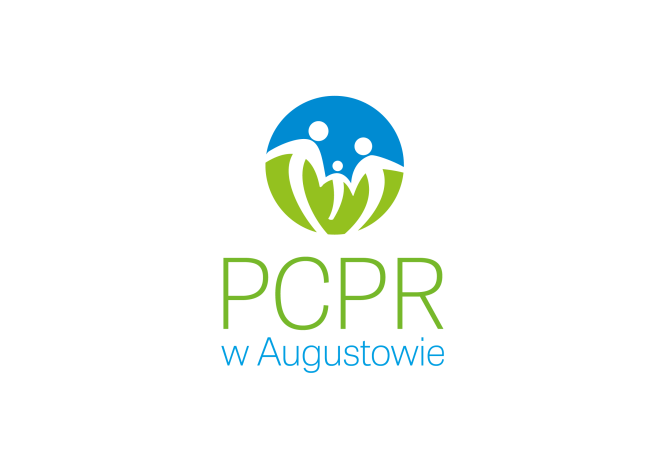 POWIATOWE CENTRUM POMOCY RODZINIE W AUGUSTOWIE16-300 Augustów, ul. Młyńska 52tel./fax (0-87) 643-20-71	e-mail: pcpr@st.augustow.wrotapodlasia.pl